CHARTER REVIEW COMMISSION MEETINGDATE:	Thursday, August 29, 2019TIME:	9:03 a.m. - 11:47 a.m.PLACE:	Jacksonville City Council Chamber First FloorCity Hall at St. James Building117 West Duval Street Jacksonville, Florida 32202BOARD MEMBERS PRESENT:Lindsey Brock, ChairpersonAnn-Marie Knight, Vice Chairperson Jessica Baker, Board MemberFrank Denton, Board MemberWilliam "W.C." Gentry, Board Member Charles Griggs, Board MemberChris Hagan, Board Member Nick Howland, Board Member Heidi Jameson, Board Member Emily Lisska, Board Member Nelson McCoy, Board Member Celestine Mills, Board MemberHon. Matt Schellenberg, Board MemberALSO PRESENT:CRC Staff:Carol Owens, Chief of Legislative Services Ladayija Nichols, legislative assistant Jeff Clements, Chief of Council Research Anthony Baltiero, Council ResearchPaige Johnston, Office of General CounselThis cause came on to be heard at the time and place aforesaid, when and where the followingproceedings were reported by:Amanda E. Robinson, RPR, Notary Public, State of FloridaP R O C E E D I N G SCHAIRPERSON BROCK:	Good morning,everyone.	We're waiting for the system tocatch up, or it could simply be that thefunky tablet has -- there we go.	Thank you.It's following me.	My tablet yesterdayat the Waterways Commission was notregistering and voting.Any idea how long it will take for it tocatch up?(Brief pause in proceedings.)CHAIRPERSON BROCK:	Good.	All right.Thank you.Is everyone joined up?While we're waiting for technology tocatch up with us, reminder to everyone toplease silence your cell phones, tablets, orother electronic devices that go bing.All right.	So our first item on theagenda is for the approval of minutes.	Andit actually should be for the July 31st, aswell as the August 16 meetings.	Those havebeen circulated around.	Are there anychanges, revisions?Okay.	Hearing none, then I'll entertaina motion.COMMISSIONER SCHELLENBERG:	I'm on it.CHAIRPERSON BROCK:	I'm sorry.COMMISSIONER SCHELLENBERG:	Through theChair, I would just like to -- you know, Iasked specifically, and I appreciateMs. Owens providing the actual transcripts.And I don't know if the minutes actuallyreflect my concern about the Board, or thisCommission, acknowledging that the previousten years Charter Revision Committee, we'regoing to basically move forward on that,which included the appointed School Boardmembers.And, quite frankly, in addition to that,I think that not only is that a terribleidea, but we should discuss it, butMr. Fischer is trying to change his J  Billto make it appoint the Superintendent ofSchools, which I think we should opine andsay this is a good idea or bad idea.My positions are clear that I think it'sa terrible idea on both the appointed SchoolBoard Members, as well as the appointment ofthe Superintendent.And I think this Commission should beclear that we don't -- we can agree  ordisagree, obviously, on the thing ofnon-appointment of school board members.But I also believe that we shouldn't  takewhat happened ten years ago and just glanceover it and move forward.I think there's an amazing amount ofthings that we can discuss that has happenedin the last month --CHAIRPERSON BROCK:	Mr. Schellenberg,are there any changes to the minutes?COMMISSIONER SCHELLENBERG:	Yes.	I wantyou to change that I oppose the presentationon appointed School Board Members; andrecognizing the position of whatever thatwas done ten years ago, I'm not in favor ofjust glancing over it.CHAIRPERSON BROCK:	Okay.	Do we havesomeone that will make those changes to theminutes?MS. OWENS:	Yes.	Research is backthere.CHAIRPERSON BROCK:	All right.	Thosechanges will be made.Anything else?All right.	Then entertain a motion toaccept the minutes as revised.COMMISSIONER LISSKA:	So moved.CHAIRPERSON BROCK:	Any second?VICE CHAIRPERSON KNIGHT:	Second.CHAIRPERSON BROCK:	All in favor, say Iaye.COLLECTIVELY:	Aye.CHAIRPERSON BROCK:	Any opposed?All right.	Thank you very much.Now remarks from the Chair -- oh, yes.COMMISSIONER MILLS:	Am I on?CHAIRPERSON BROCK:	Yes, you are.	Chairrecognizes you.COMMISSIONER MILLS:	Good morning.Through the Chair, I also agree withCouncilman Schellenberg.	When I read theminutes after I got home, I was opposed topassing over anything that was submittedwithin the last ten years; we do need torevisit that.	I wasn't in favor of theappointed School Board or theSuperintendent.	So I just wanted to addthat, that I was not in favor of that atall.	Thank you so much.CHAIRPERSON BROCK:	All right.	Thankyou.Now remarks of the Chair, and perhapsthis will help provide some guidance to ourCommission.	As we've all seen, there hasbeen a decision by the School Board to moveforward with litigation regarding the issueof the school sales tax.In my view that -- I'm sorry.	In myview, that brings an issue of thefundamental relationship between the SchoolBoard and the City Council within theCharter.	So given that that relationshipand the powers and authorities of the SchoolBoard vis-à-vis the City Council are goingto be litigated in the courts, it is not thejob nor would it be proper for thisCommission to interject an opinion one wayor the other with regards to how those twobodies should interplay within the Charter,because we are going to get a decisionthrough litigation on that.	So any changeswe will be making would be to something thatis going to be determined one way or theother by the courts.So while I appreciate and I've shared myviews on the fact that, the recommendationsfrom the previous Charter Commission arestill out there.	And as Jason Fischer,Representative Jason Fischer, demonstrated,they can be acted upon, because that is thepurpose of his J Bill in that regard.So, again, that is a policy debate thatis happening amongst the elected and wouldbe outside of the purview of our group,which is to look at the Charter as it existsand to propose changes to the Charter, notaffirmations as to what the Charter says ordoesn't say now, but what can we change, howcan we make government more efficient, moreresponsive to the citizens of Jacksonville.So, with that, just want to make that  oneclear.And then so let's go on to updates ofCommissioners.	And, again, this is where,you know, we've had some conversationswithin the community, had some people thatwe've talked to, we think there are somegood ideas that we can bring to the Body fordiscussion, speakers that we want to invite,this is the time when I'm hoping that we canhave those discussions in there.So is there anyone?	Rather than goingaround the room, is there anyone that wantsto speak on that?Yes.	The white button on the panelthere.COMMISSIONER GENTRY:	I miss a meeting,and I forget how to operate the equipment.Mr. Chairman, this is not exactlywhat -- I guess this comes from talking topeople in the community as well, but I  justwant to say for the record and with all  duerespect to the Chair -- and I appreciateyour taking this role on, it seems to getmore and more difficult every week -- thefact that you make these announcements as toyour view as to what the Commission does ordoesn't do is not binding on the  Commission.And the only thing that will be the  decisionof this Commission will be something that isbrought before the Commission, debated,discussed and voted upon.So I just want to make that clear forthe record, the fact that you just said whatyou said doesn't make it true for purposesof how this Commission operates.For example, I understand your pointabout matters being in litigation right now.The fact that there are, obviously, two verydifferent views about what is or isn'tallowed under the consolidated government9	may be a reason to visit the Charter and seeif there are ambiguities and things that areunclear that could be clarified to makethat -- to deal with some of those issuesthat are out there.So I just want to make the point thatthese comments that are being made about thestatus of the previous ten years agoCommission report vis-à-vis us are comments.And I want someone to tell me I'm wrong ifI'm wrong about this.But in terms of adoption of the previousCommission's report, acceptance of theprevious Commission's report or giving anyweight to the previous Commission's report,that would be something this Body has tovote on.	And we haven't voted on that.And so if we wanted to talk about theprevious Commission's report, I think itwould be incumbent upon a member of theCommission to bring up somethingspecifically that was done or recommendedbefore to this Commission, we look at  it,and then we go forward.In my opinion -- and I think we're justall saying our opinions here.	As long asthat's understood, that's fine.	I just wantto make sure that in this process, there isnot some belief that we have made somedecision about these things simply becausewe've talked about it.And that was really the point of myemail, that, as I understand the importantresponsibilities of each of us asCommissioners and of this Body collectively,it is to reduce items that are broughtbefore us in a deliberate fashion.	Andthen, ultimately, as a body, vote one way oranother and decide what we want to pushforward.	And other than those items, therewill be nothing this Commission does thatwill be binding on anyone.CHAIRPERSON BROCK:	Well, there isnothing this Commission does that is bindingupon anyone regardless.COMMISSIONER GENTRY:	Well, binding onthe Commission --CHAIRPERSON BROCK:	Well, my pointsimply being, because that is one of theissues that I'm hoping that we can address,an issue to move forward is, in fact,looking at the recommendations of thisCommission and having some mechanism towhere there is closure.	Because I believethat is one of the issues as to why we'retalking about looking at a previousCommission's report, instead of, in my view,following our charge, which is to look atthe Charter.	Because how far back do we goin looking at Commission reports?The fact that one of them has come upand is being acted upon, again, would seemto me that we should stay out of certainlythe issue of appointed school board, becauseit was a previous recommendation, andlegislation is now pending upon that.But my view is we are the CharterRevision Commission.	We're not the previousCharter Revision Report Revision Commission.And that's the viewpoint that I'vemaintained on that.But you're right, as we move forward,and as we go through, if we need to get anopinion of counsel or if I make a  decisionand you guys want to appeal the decision  ofthe Chair, that's what this process is allabout.	So I'm never going to say that I'malways right, because I always prove myselfwrong.And I don't know if I'm -- I'm notseeing -- if you want to speak, please  raiseyour hand, because my technology -- we'llbounce back and forth.Mr. Schellenberg.COMMISSIONER SCHELLENBERG:	I would liketo speak about speakers.	The sooner we canget a date for October and November, I thinkit's important.	We're all busy people.This is volunteer.	I need dates as soon aspossible.	And I was talking briefly toanother colleague, and she's got torearrange the schedule.	We need dates asquickly as possible.	If you could get thoseout, that would be great.CHAIRPERSON BROCK:	I have the schedulefrom everyone who has submitted dates.Ms. Owens gave that to me this morning.It's been updated.	I guess we should goahead and recognize former Judge Lawson(sic) who is sitting in the audience today.There has been legislation filed to haveJudge Lawson as the replacement Commissionerfor Scott Shine.	So I invited him here.MR. SWANSON:	Swanson.CHAIRPERSON BROCK:	Swanson, I'm sorry.I had him update the schedule as well.So one of our items that we're going to tryand get done today, housekeeping-wise, isset our meeting schedule for October.Mr. Hagan.BOARD MEMBER HAGAN:	Thank you,Mr. Chairman.And I appreciate the comments on what'sbeing said so far of kind of the -- what'shappening as a snapshot in Jacksonvilleright now.At the last meeting, I tried to makethis comment, and it probably didn't comeacross exactly the way I meant it to happen,but the way I see this Charter Revisionbeing made up is that we're all broughttogether every ten years.	And right now Iwant to be careful -- and I'm not making myopinion on the matter of the School Boardpublic right now by any means.But I want to be careful, because wemeet every ten years.	If we put all ourfocus on this issue right now, we'resaying -- we're not even caring whathappened the past ten years, we're caringabout only what's happening right now.What if this happened year five, fiveyears ago?	Would we be talking about itright now and putting this much emphasis onit in this Body where we sit right now?So I just -- you know, I don't have aposition on it right now, but I just say tothe Commission, let's be careful about howwe just take a snapshot of what's happeningin our government right now in putting somuch of an emphasis on it right now.So I'm not saying it's not an importantissue, but I'm just saying there are a lotof things that we can discuss that havehappened the past ten years as well.CHAIRPERSON BROCK:	And, in response tothat, everyone should have received thepreliminary list of issues.	I appreciateCarol and staff who went through thetranscripts and tried to go through andglean those issues.	So I would encourageeveryone to look through those and see if wecan begin to refine them, because that'sultimately what we're going to do is rankthese issues and pick the top ones.Yes, sir.	The white button for yourmicrophone.COMMISSIONER GRIGGS:	Thank you,Mr. Chair.	I appreciate your commentsearlier.I think that I'm going to have topiggyback a little bit off of Mr. Gentry'scomments.	My exercise here has been oneof -- early on, especially one of learning,and to get a better understanding of, youknow, how the Charter works to benefit thetotal community.And some of the things just happen tobe, you know, coming into focus right now,some of the areas that we focus on -- we'reproviding some focus on is coming now.	Allthat is a discussion.	It just happens to bean opportunity for us to talk about somethings and how they can be -- how they canbe better for the entire community and howpeople feel like that they haverepresentation as part of the process.I don't see a problem with excusingconversation and discussions in anyparticular area.	And just because we talkabout it doesn't mean that it is anythingthat's going to be acted upon.I would probably caution us from tryingto be conservative in our approach toaddress the revision.	We don't know what we19	may come up with.From my research, what it looks likewhat happened ten years ago was -- you know,sort of the flavor of the month was theethics around Duval County.	And one of therecommendations, I believe it was one of thetop ones and the only one that got enactedwas, you know, some revisions around how wedeal with ethics here in Duval County.So just because we are -- a certain itemis getting some -- you know, getting a lotof attention right now, doesn't mean that weshould shy away from discussing it.	Wenever know what we may come up with.And I'm interested in hearing moreinformation about how these items came tobe.	I thought the people who came forwardin the last discussions from the previousmeeting and our first meeting were veryuseful in helping to understand, and notonly me, but for the public to understandwhy things happened the way they happened.So I would caution us from shying awayfrom having open discussions about any itemthat comes across for potential revision.We never know what we may come up with interms of a recommendation that can goforward.CHAIRPERSON BROCK:	And along thoselines of other studies that have been done,I am meeting with Lori Boyer later today,who, obviously, chaired the blueprint reporton consolidation number two, I believe itis, to schedule a time for her to come andaddress what they did and her ideas as wellwith government.Anyone else?Mr. Schellenberg.COMMISSIONER SCHELLENBERG:	I think youmissed my point about -- the point.	I thinkwhat we're seeing right now is we have astrong mayoral Mayor.	And I think there isa complete imbalance about the power thathe's exerting in the community at this pointin time.	And I think that there is a --that one of the most important things onthis thing, in my opinion, is the power ofthe Mayor and the imbalance that ishappening, he's exerting, and the lack ofbalance that the legislative body isbalancing it out going forward.And there are multiple ways you can lookat it, but that's one of the -- if you lookat everything we're looking at, it all boilsdown to one person.	What the Mayor wants,generally speaking, he gets.	And there isno buffer, no parameters, in which he cannotdo at this point in time.	And you can seeit over the last, 30, 60 days.So it's not the School Boardspecifically.	It's generally.	If you'vebeen reading the paper and seeing what'shappening in the community, it all goes  backto the imbalance of the power of the  Mayor.And it's not a balance with the legislatureor any other entity, including the Office ofGeneral Counsel.CHAIRPERSON BROCK:	Yes, Ms. Knight.VICE CHAIRPERSON KNIGHT:	Good morning,Chair.A couple of things, and mine is  reallymore general, but some points that I wouldlike to kind of reemphasize.	You mentionedthe idea of closing on points.	And I thinkthat's important.	We all are spending asignificant amount of time here.	And Iwould hope that our Council would look atour points and actually acknowledge them andspeak to them.	So that's one thing I'mthinking about.The other thing relates to thediscussion on the power balance.	And I haveto tell you my thought is we all only are asgood as the sum of our parts.	And I'm goingto define those parts as the expertise thatsits here, the value of our citizens, and,naturally, the community at-large.So what's really been on my mind ofrecent is how our neighborhoods are impactedby the work and -- the work that comes outof our Charter.	So I really want to see howour power, whether it needs to be divideddifferently or so forth, is really gettingto the benefit of our community,particularly at the neighborhood level.Thank you.COMMISSIONER DENTON:	Mr. Chairman?CHAIRPERSON BROCK:	Yes, sir,Mr. Denton.COMMISSIONER DENTON:	At the lastmeeting, I could not be there because I wasout of town; I couldn't change the plan.But I read the minutes.	And you asked allthe Commissioners for their ideas or talksabout subjects that we should address.	And24	may I offer mine now?25	CHAIRPERSON BROCK:	Absolutely.COMMISSIONER DENTON:	A lot of thesehave been mentioned before, so I'll justmention them briefly.	The Office of theGeneral Counsel is one that -- not just thecurrent events, but some events in recentyears, I said that I think we ought to takea look at city-employed residentsrequirements, term limits, and staggeredterms.	Somebody mentioned staggered terms.I'm not sure if anyone did term limits, atleast for the Mayor and differently for theCouncil President.I was going to add I agree withMr. Gentry and, I think, Mr. Schellenbergon -- I'm not saying that we should go backand revisit the last Charter RevisionCommission report ten years ago, but I thinkthe topics in that report should not be offlimits to this Charter Commission -- CharterReview Commission.I like the idea Mayor Delaney suggested,the possibility of a DIA for our mostchallenged areas in Northwest Jacksonville.And that has a lot of appeal to me given theeffectiveness that the DIA has had ondowntown.I also am very interested in theappointment, whether administrativeofficials, as I think they are, on theProperty Appraiser and Tax Collector andSupervisor of Elections should be appointedrather than elected.The children's -- the idea of achildren's trust fund, which we almostpassed ten years ago or more, is somethingthat weighs heavily on me.And then, finally, the members of theindependent commission boards andcommissions that somehow change with adifferent mayor -- I think CommissionerMcCoy mentioned that -- but that concerns --every time we elect a new mayor, suddenly wehave to change everything else overall.	Myfeeling about the importance of continuitywith staggered terms and so forth is veryimportant.So those are the issues that came tomind for me as I read the Charter and readthe minutes of the last meeting.	Thank you.CHAIRPERSON BROCK:	Thank you very much.And perhaps -- it was never my intent tosay we're not going to go and look at issuesthat have been issues of previous CharterRevisions.	My concern was, if we're comingin saying, for example, we think we ought tohave an appointed school board, because thatwas one of the recommendations of the otherBoard, I don't think it's beneficial forthis Body to spend time looking and studyingthat issue when it has already been lookedat, studied at, and a recommendation madewith regards to it.	And, in fact, now thereis legislation.However -- and I'll take the SchoolBoard because -- and I will be reaching outto the General Counsel to see about thepropriety of us opining on the School Boardwithin the Charter structure given theimpending litigation.But, if we are looking at an issue, thestaggered terms or term limits or somethinglike that, I don't want us to simply go backand rehash what has already been restudiedor previous solutions that are out there andthat can be acted upon.	That is one of thereasons why I truly want us to look  atproposed revisions with this CharterRevision Commission.Perhaps it moves from ordinance into theCharter itself, and having as some sort ofaction be taken on our recommendations,because what that does is it providesclosure on the issue and on therecommendations.	Because ten years fromnow, there may be an entirely new powerstructure that a recommendation that wasbrought forward and rejected previously canbe brought forward again, and rightfully so,because there was closure with regards tothe earlier report.That is one of the things that I'mhoping we can do, because it provides aclean process.	And it provides theopportunity to do what I understand, youknow, a lot of folks in here want to do,which is opining on previous solutions thathave been offered.So I don't mean to say that we're notgoing to look at those issues, but I do hopethat, when we are looking at proposedsolutions for those issues, that we're notgoing back and simply saying we want to dowhat's previously been recommended.	So thatis on that.Yes, sir.COMMISSIONER HOWLAND:	Thanks,Mr. Chair.And a couple things, after glancing overthe running issues list and along the linesof some things that I heard that are inhere, you know, my focus has always been,and I have been clear about it, crime andeducation, what can we do with the Charterto, you know, improve our City's performancein those two areas.And one thing I think should be on thelist again is the Kids Hope Alliance,stabilizing and strengthening it,potentially creating a dedicated fundingsource for it.Second thing I'd like to see on the listis I know we have all this -- the City's --all the Twitter about the sales tax issuewith the School Board.	I think that's agood thing, because it brings out some keyissues.	As long as people don't getpersonal, and I'll never support that, andI've seen that happening, but it's been aheated debate that brought up some reallygood issues.	One of which I haven't seenexplored in depth before and I would like toadd to the list, and that is the eighthelected at-large school board chair issuethat has popped up during this discussion.We've talked a lot aboutunderrepresentation or how can we amend theCharter in order to increase representation.You know, I have two boys in public schoolsthat go to a school in one school boardmember's district, and I live in anotherschool board member's district.	They werehaving a big debate about allocation overpotential funding from the half penny salestax.Each district member represents theirdistrict, and they're probably going to lookat minimizing school closures in their areaor making improvements in their area.	Sothere is, by nature, an underrepresentationthere.	So, to me, potentially an eighthat-large school board chair is an intriguingidea that we can explore.CHAIRPERSON BROCK:	Yes, sir.COMMISSIONER GENTRY:	I want to go backto your last comments.	It sounds like weneed to put something on this list.	I justwant to make sure I heard what you said,because I agreed with what I think I heardyou say, which is one of the things we needto look at, either through ordinance orCharter proposal, is to make the process forhandling the recommendations of this Bodyclear.	And instead of coming out withhopefully not 20, but 6 or 8recommendations, whatever they may be, andthey just kind of fade off into the darknessbecause the Council doesn't either adopt orreject them, some process to make it clearthat's been dealt with and some resolutiondone.I think it's a really good idea.	But itwas a little unclear to me, because youmentioned several things in your comments.And it would seem we need to put that on thelist of things to look at.CHAIRPERSON BROCK:	Yes.	And that ison -- I mean, that was one on my personallist.	I hadn't really voiced it clearlybefore today.	But I've been doing myhomework and looking at other CharterRevision Commissions that are functioningaround the country.	There are differentways.	Some are similar to our ownconstitutional revision, to where whatevercame out of this Body would automatically goto a ballot, or ones where whatever wouldcome out of this Body would go to theLegislative Body, and then for a vote up ordown, do we pursue or do we not pursue.I don't have a viewpoint either way onthat, but I do think it is beneficial forthis process in the future that we havesomething that provides closure on theserecommendations and some sort of action sothat we all feel like that our time spenthere is time well spent on that.So I would like to break off now,because I see Mr. Holland is here.	I wantto be respectful of his time.Mr. Holland, if you would come forwardand educate us with your erudite discourse.MR. HOLLAND:	Thank you.CHAIRPERSON BROCK:	What was it that Iheard Dr. Quinton White say yesterday at theWaterways Commission?	Push back theboundaries of ignorance.MR. HOLLAND:	That's a challenge.Jerry Holland, Duval County PropertyAppraiser.	Thank you all, one, for servingon this and, one -- I remember the one tenyears ago.	And I remember all the effort.And sometimes when you see all the effortand you see so little come out of  it, youget disappointed.And that's -- you know, going into it asyou're going into it, and knowing that it'sa challenge to change, it's truly, you  know,just altering the ship of a supertanker  justby a degree or two.	But sometimes that canmake a difference of the world as we go downthe road.A couple things I wanted to talk to  youabout.	As someone who's served 5 and a halfyears on the City Council, a year as CouncilPresident, 10 and a half years as Supervisorof Elections, and now 4 years as PropertyAppraiser, I definitely have seen 20 yearsof service with the City.	And I think I'veseen some things that I think would beadvantageous to change.But I never want to do something onchange that's an advantage to me.	So whenI'm talking about term limits, let me firstclarify that, is that I don't think theyshould apply to anyone in the office seatthat they currently apply.	You know, so I'mnot speaking of something that can ever besaid, well, they wanted to do something withterm limits because it would benefit them,or it would change, you know, give themadditional time.	That is not what I want todo.But I do think, when you look at  thefive constitutional offices, which is yourTax Collector, your Property Appraiser,Supervisor of Elections, Clerk of the Courtand the Sheriff, these are administrativepositions.	And I couldn't imagine, asProperty Appraiser, if I told my staff,listen, as you come into this administrativeposition, I only want you here eight years;and at the end of eight years, don't worryI'm going to hire someone who has never doneit before and pay them the same thing, andthat should work out great.And that's what we're really doing inthese administrative positions ofconstitutional officers is do just that.	Webasically say, you know, at the end of eightyears, you've got it, doing a great job,but, you know, it's time to go, and let's dosomeone who hasn't done it before.I don't necessarily want to get rid ofterm limits.	I was a proponent of it in'92.	You know, I saw merit in it, you know,because sometimes we say, you know, there isjust such a power to incumbency, how do weturn that over.But in these constitutional positions,these are not policymaking positions.	Theseare administrative positions.	And I thinkthere is a lot to keep in the continuity ofthat.What I would like to see -- now, OrangeCounty and Orlando, that area there, hasgone to 16 years.	We're currently at 8.	Iwould love to see it change to 12.	I dothink that would help longevity as far asthe continuity of what the person comes intoand is able to accomplish in the time thatthey're there in these administrativepositions.So that is my recommendation is tochange the term limits for constitutionalofficers from 8 to 12, three terms, but  notto have it apply to anyone in a currentposition so that it's not self-serving andit's not something looking like we'repromoting this in order to get an extraterm.	That is not what I want to do.The second thing is, and I've seen thisboth in my service as -- on the Council, aswell as Supervisor of Elections, and now asProperty Appraiser.	Believe me, if I wasMayor, I would want the selection of ourGeneral Counsel the way it is today, becauseI think the Mayor has a closer relationshipwith the General Counsel than the otheragencies it represents -- is represented bythe General Counsel.And I've known all three as personalfriends, but it's the nature of it.	It'sthe nature of the person who makes thatselection of who is going to be the  GeneralCounsel, who makes that selection whenthey're going to remove them.It creates something that's difficult totake away, which is that alignment of thatGeneral Counsel to, it seems like,specifically on issues of the Mayor.	And Idon't point to this Mayor or any otherMayor.	It's just the natural tendency ifyou've got the General Counsel and theGeneral Counsel reports to you, that it hasan amount of power that is greater than Ithink it should be.I think this selection process should besuch that there is a committee of at leastfive that makes the approval.	The Mayor mayhave two votes on that committee of five,something of that nature, but somehow wherethat -- the job of General Counsel is nottotally reliant on the desire of the Mayorto keep them or not keep them.And I think that autonomy for theGeneral Counsel would be better served forall agencies, from the School District toall the constitutional officers, as well asthe City Council.I won't go into, you know, issues orspecific issues, because, you know, that'sbetween me and General Counsel.	But fromthe standpoint I think it's worth looking atand talking to the other bodies that arerepresented by the General Counsel to see ifthey truly feel that they are representedthe same way as other parts that arerepresented by the General Counsel.So those are two things that just in my20 years of service that I think could makeour Charter better and make the processbetter and make it serve the public better.So -- but I would be glad to answer anyother questions of the history that I've hador anything else that you have.CHAIRPERSON BROCK:	Mr. Gentry.COMMISSIONER GENTRY:	You mentioned --thank you for coming this morning --MR. HOLLAND:	Thank you, sir.COMMISSIONER GENTRY:	-- and for yourlong service to the City.That's what I want to ask you about.You mentioned term limits with respect toadministrative offices.	What do you thinkabout expanding term limits for the CityCouncil?	Because some are saying, althoughthey're elected, there is a certain degreeof experience that comes with that job.	Anddo you have any thoughts about term limitsfor Council Members?MR. HOLLAND:	You know, I remember thedays -- I came in right after term limitswere put in.	But I remember the days whensome of the Council Members served 20 yearsand 20-plus years, you know.	And in myservice on the Council, I will say there isa learning curve, as there is in anyposition.But in those policymaking positions, Idon't know.	I mean, I'm going to defer tothe Council Members and those serving now.I want to speak specifically to theconstitutional officers, I feel like I havelonger longevity in those two positions thatI've held.	But on the Council, they'repolicymaking.	And sometimes it is good tohave fresh blood when you come intopolicymaking.Now, in saying so, you know, you do getthe turnover.	You know, we talked in thepast about even alternating the terms sothat, you know, they don't all come up atthe same time and, theoretically, you couldlose all 19 at the same time, althoughthat's never happened.	We typically loseabout half each time.	I don't know if thisis as critical as these administrativepositions, but it's worth the discussion.COMMISSIONER GENTRY:	Thank you.CHAIRPERSON BROCK:	Mr. Griggs.COMMISSIONER GRIGGS:	Thank you,Mr. Holland.MR. HOLLAND:	Thank you.COMMISSIONER GRIGGS:	Thank you for yourcomments and thank you for being here.I want to go back and talk a little bitabout your recommendation for theconstitutional officers given the fact thereis so much -- the talent in those placesbeing potentially moved around because of anew elected official coming in.	But isn'tit up to that elected official, thatadministrative officer, to hire and firepeople at will?	And they just keep peoplewho have knowledge in place that they feltlike were valuable in that position?MR. HOLLAND:	They can.	They don'talways do that.	You see sometimes majorchanges when someone comes in.	So it doeschange the continuity of the office.Now, even when you come in, you'll hearoften that sometimes someone will come inand ask everyone to resign or do  somethingof that nature.	The reality is there arestill -- many of the offices have a lot ofcivil service employees.	So there iscontinuity there that they can't beautomatically replaced.But in some appointed positions, thereis a big changeover there.	You know, andthat's going to change every eight yearsalso.	I saw it when I left the ElectionsOffice, a large change in the staff that wasrunning that.	So not as much change as whenI came in the Property Appraiser's Office,when I came in, but I have seen that happenin the past.COMMISSIONER GRIGGS:	So, given yourexperience, you chose in your -- in theProperty Appraiser's Office not to, youknow, do a whole lot of turnover.MR. HOLLAND:	I did not come in with theidea, I'm bringing all my people, quote.You know, I came in and I met with everyoneand said, you know, I want you to have theopportunity to prove whether or not you cando the job.	And there was people that we13	may not have seen eye to eye on it, orpeople I had a different, you know, pathdown the road, and we took that path a yearor so later down the road.	But we still --I came in with the idea of, let's see whatwe've got, how we can improve it, and notnecessarily bring in the people that I know,or the friends that I have.COMMISSIONER GRIGGS:	So is that whatyou're trying to protect against, is yourrecommendation for extended term limits --MR. HOLLAND:	That's part of it.	If youhave -- I mean, it's twofold.	It's both theexperience of the constitutional officercontinuing on, but it's also the continuityof the office too, of what it offerscontinuing on.	So it's a combination ofboth.COMMISSIONER GRIGGS:	I'm wondering ifthat would be true for all of our electedpositions, because most of them, they bringin their own people, they have theopportunity to do that.	And they believethat change is good, and I understand whatyou're saying about that.But I think, if we look at your scenarioand your recommendation, we're probablyforced to use that recommendation across theboard, which would frighten me because Iprobably wouldn't be in favor ofexpanding -- extending Council Members, perse, because, like you mentioned, the policychange offers would be better, at least itis to me in my opinion.But I'm wondering if that is your onlyreason for the continuity piece isconsistent across all of our electedenvironment.MR. HOLLAND:	It's the knowledge thatyou possess as you progress through theoffice.	Walking out the door with theknowledge of being Supervisor of Electionsfor ten years -- I was a partial term andthen two full terms -- you know, seeing thatis very difficult for someone to come in,very difficult also to come in sometimes andbring new staff that hasn't done thatbefore.You know, who loses there is not justthe employees who lose their positions, butthe public if you don't offer the sameservice.	And so that's part of thatcontinuity of do you provide the sameservice.In our case, the Property Appraiser,it's the taxing districts.	That's theservice we provide to them, as well as theexemptions to the taxpayers.But I think it's really the level ofservice and do you change that level andrisk it more often by changing, in the sameway that you wouldn't want to change allyour staff every eight years.I mean, I've got people, the employeesat the Property Appraiser's Office, 20, 25,30 years.	That knowledge that they have isso valuable, you know.	And that's what yourespect in these administrative positionsthat takes a professional license to hold,as an appraiser would hold.	So that's whereyou want that continuity.And as a Property Appraiser, we getlicensed as we go along, you know, but yetwhen someone comes in and they start allover -- is change good?	For the sake ofchange by itself, not necessarily.	Youknow, you can change something good tochange something bad.	So the question is,you know, is just change for the sake ofchange good.	And I don't think that'salways the answer.COMMISSIONER GRIGGS:	I honestly -- I'mwondering what is the incentive to someonewho is in office if they know they havepotential to be there 12 years versus 8years, what is the incentive to deliver onthe services if this could be potentially,you know, a 12-year run?If they know they're serving for aspecific period of time, the incentiveshould be to provide the best qualityservices during your tenure; correct?And I'm wondering if extending that tothree terms or however many terms, would theincentive be, the motivation be there, wouldthe service be there.	Those are the thingsthat concern me about extending any type ofterm limits, because the public when -- youknow for yourself, when you're dealing withincumbency, it's very difficult to movesomeone out of that seat unless they'veproven, like, they've fallen down on theirjob.	And, in some cases, not even then.	Iwould be concerned about tampering with thatopportunity for people to make a choice.MR. HOLLAND:	I can see your pointthere, but I see also from a standpoint whenyou're there eight years, there are thingsthat will come up that, if you're only thereeight years, you will defer to the nextterm, you know, because the nature of do Iwant to make that major change now.	Youknow, so there's continuity.I'm the kind, I like to leave it at thehighest level to the next person coming in.They may change it the day they come in,  butI try to have the highest technology, youknow, as we did in the elections, get theelection warehouse going, get everythinggoing, turn it over at the highest level.But on the same way, when you're turningover at eight years and you're not runningfor reelection in the second term, what'sthe motivation there, you know, to fosterand promote the office to go further?There is a ying and yang, and a pro andcon to everything.	I just look at it fromthe standpoint of just seeing my employees,I wouldn't want to turn them over.	Thelogic of not turning over your staff everyeight years ought to have the same logic innot necessarily turning over your CEO ofthat organization every eight years.COMMISSIONER GRIGGS:	I appreciate that,and I appreciate your service.	You're doinga great job.MR. HOLLAND:	Thank you.CHAIRPERSON BROCK:	Ms. Lisska.COMMISSIONER LISSKA:	Good morning,Mr. Holland.	How are you?MR. HOLLAND:	Fine, thank you.COMMISSIONER LISSKA:	Just wanted toask, you know, why 12?	Why not 16?	Why not20?	Why not make it unlimited?	And that'sit.MR. HOLLAND:	It's a good debate.	Thequestion is twofold.	One is what will thepublic accept.	You know, you can say takeaway term limits.	And I will tell you, Italk to people all the time about termlimits, and they'll say, you know, I reallydon't want you to be term-limited, Jerry,but I really want that congressional memberthat's on another state to be term-limited.So they like the concept of getting ridof someone that they don't vote for, youknow.	But the concept sometimes is they'llsacrifice that to maybe move someone elseout, you know.	So from the standpoint, asyour question is, why 12, why 16, why not doaway with term limits, as I think theoverall of the public, you have to justifywhy change anything, you know.And I think, as Orange County went to 16years, maybe that's a better number, youknow.	But I think from a standpoint 8 isdefinitely not it, that I know for sure.Twelve would be better, 16 may be the bestthing.I'm not -- I'm still not one of thosethat says no term limits.	I still believein that -- the powers -- Mr. Griggs said,the power of incumbency is so great, youknow, that you can't -- you have to putsomething in there to make sure that thatcycle ends.	That's why we did that to thepresident, that's why we did that toexecutive positions and those things,especially in the policymaking and the powerthat that position has.But when you look at theseadministrations, my office doesn't have apower.	It's a service to the public.	It'snot anything that I can change the policyof.	It's about how I administer that.	Andthat's why I think it's a different nuancethan the Council or the Mayor or somethingof that nature.CHAIRPERSON BROCK:	Ms. Baker.COMMISSIONER BAKER:	Hi.	Through theChair to Mr. Holland.	Commissioner Griggs,I think, touched on this.	I was going toask sort of the same question on your reasonfor making it 12 years instead of 8 wascontinuity.	Theoretically, the staff canchange.	And so I was going to ask inreality does it.	Is it all staff?	Is itjust a high level staff that generallychanges, in your two -- in the two officesthat you held?And maybe we need to ask the otherconstitutional officers if they also saw thesame thing.	Is it most staff?	Is it somestaff?	Is it really reality that it changesor is it just theoretical.MR. HOLLAND:	I think there is a realitythat it changes.	And I think you can goback and actually go into each of  theconstitutional offices and look at thechanges that was made.	It's normally onthe -- what I call the senior staff, which Imean, by that, the senior leadership of thestaff, those positions typically is whereit's changed.And then again, as I mentioned, myoffice does not have any civil serviceemployees.	So, theoretically, you know,they're all at-will.	But in some of theoffices, there is anywhere from two-thirdsto greater numbers of civil service, they'reprotected.	But there are appointedpositions within those.But it's not theoretical.	I havedefinitely seen in offices where there'sbeen many changes made on their senior stafflevel when they came in.	And I thinkthat's -- as I look back on some of thosethings, I think that doesn't always servethe public well.	And in the nature of youhave to look at what errors occur, whatmistakes occur, what do we lose because ofthat.CHAIRPERSON BROCK:	Mr. Schellenberg.COMMISSIONER SCHELLENBERG:	Thank you,Chair.Hey, Mr. Holland.	How are you doing?MR. HOLLAND:	Fine, thank you.COMMISSIONER SCHELLENBERG:	Jerry, it'skind of interesting listening to this and,of course, being in the maelstrom of the eyeof the hurricane.There's a couple things:	It's kind ofinteresting that the citizens, at least inJacksonville, have basically said two terms,and that's it.	It's been polled many times;it comes back in the same number.But what's interesting is I think theyvoted for -- not that I think this, but theythought two terms, you go back and liveunder the rules in which you have passed andyou never come back.	But that really hasn'thappened.	The two terms doesn't really meantwo terms.	You can skip a term and comeback.And I just wrote down four people thatbasically have left and come back and can doanother four years building on their pensionor whatever.	That would be Hazouri,Carlucci, Doyle Carter, and Crescimbeni.And I'm pretty sure there's substantiallymore.So I tend to agree with you that termlimits is not particularly an attractivething for legislator policy.So did you ever look at two 6-year termswhen you were doing this or have you everthought about doing two 6-year terms?	Thatwould get you to 12, which is a reasonablenumber.	And part of it is you can't runanymore, which is anathema to democracy thatyou can do whatever you want.MR. HOLLAND:	Interesting from astandpoint -- I've never looked at six-yearterms, you know.	I like the aspect that youstill have to go to the voters and you stillhave to perform.	And I think havingelections every four years, I think you'restill striving for those achievements thatyou can tell the public, this is what we'vedone.	And so I probably would gravitatemore toward four-year terms than six-yearterms.But what's interesting about term limitstoo is we have an interesting thing rightnow, with three constitutional officers thathave all served in other constitutionalpositions.	Now, we were term-limited, youknow, but yet the public still, obviously,by their vote, said, we still want you toadministrate even if it's in a differentoffice, you know.	And I respect the public,because they gave me an opportunity to dosomething else, you know.	But is that whatterm limits is supposed to be?	You know,serve eight years and -- in the early daysof the country, serve in the legislature andcongress, and go back to your farm.	I mean,is that the intent of it or are we reallytrying to make sure that these offices areoperated to the highest level of efficiency?Two different types of philosophy there.But --COMMISSIONER SCHELLENBERG:	So when youlook at where we are downtown, generallyspeaking, and compare it to other Mayors,specifically Charleston, South Carolina, hewas there for 20, almost 30 years, and hewas able to work on his -- what he wanted todo for a long period of time, make sure itgot done.This Mayor or any Mayor in his secondterm, he has great plans, but the next  Mayorcan basically say, I'm out, and he  doesn'thave to follow any of the rules of theprevious one, which goes back to termlimits.And, basically, you're taking a rightaway from the citizens to vote who theywant.	Even though I want to get rid ofeverybody else, I still want that right tovote for that one person and you'retaking -- term limits takes that right away.MR. HOLLAND:	There is no doubt.	Iagree with you from the standpoint of thevoters making that selection, you're takingthe right away.COMMISSIONER SCHELLENBERG:	Well, Ithink that inside baseball you can look atTallahassee, and it's an absolute disaster,term limits over there, in my opinion.But we also, on the other side, in mytenure as -- Crescimbeni basically wanted 11years, and sort of like you want 10 years,and probably helped you during the 10 yearsto get reelected twice.	Crescimbeni didconsecutive 11 years.	Doyle Carter did 9,and Reggie Brown did 10.Okay.	Let's go back to a couple otherthings I would like to ask you.	Would youterm limit the Sheriff?MR. HOLLAND:	Yes.	I mean, as far asall four constitutionals -- or fiveconstitutionals, I would do the sameproposal that I'm saying right now.COMMISSIONER SCHELLENBERG:	Great.	Sowhat is your feeling about rules that are inthe City Council that are there for apurpose and they get waived?	Should the --if you're waiving something, should it notcome back to the City Council and say,  hey,we agree with you or we don't?	What's yourthinking on this?MR. HOLLAND:	Can you give me anexample?COMMISSIONER SCHELLENBERG:	Really?MR. HOLLAND:	Yeah.COMMISSIONER SCHELLENBERG:	Really?MR. HOLLAND:	Yeah.COMMISSIONER SCHELLENBERG:	Well, inthe -- the CAO, we have a description ofwhat he has to meet.	And thisadministration basically said, no, hefollowed the previous -- basically, hewaived it, and now he's in charge.	Theconcern is he turns around and waivessomething on a former CAO to do somethingthat doesn't ever come back to City Council.And they clearly have rules about how thesethings are supposed to operate.So I'm kind of curious on waiving thingswithout engaging the policy people, whichput it in place.	How does that build trustwith the citizens or even elected officials?MR. HOLLAND:	Well, to respond,basically, I've always been -- when I was acoach for over 20 years, I loved an umpire,I loved the officials when they followed therules.	Because if you were following themfor my team and you were doing the same forthe other team, it was fair.When you alter from rules, when youalter from what's put in place, it does losetrust.	Are we playing on the same, youknow, level playing field?So those are the kind of things thatthen comes back to my second proposal was alot of times they're justified by GeneralCounsel, you know, and the question is wouldthey ever be challenged by General Counsel.And I haven't seen that in the past.I've seen very little challenges by theGeneral Counsel of any Mayor.	I'm notpicking on this one, of any Mayor.	So thatgoes back to the rules.	You almost need anumpire, someone who fairly calls the rulesout.	And I think in many ways that's yourGeneral Counsel.	So that's my best responseto you.COMMISSIONER SCHELLENBERG:	I apologize.These are things that are happening over thelast 30 days that bother me.So help me out:	The previous GeneralCounsel, she never got approved by the CityCouncil.	And she opines that it was okaywhen the rules -- again, she went againstwhat the rules say.	And the General Counselis not only the lawyer, but, as mentioned,the supreme court.Is there some way that you see theGeneral Counsel both -- you mentioned fivepeople, and that's supposed to be -- havedone, but I would say inside baseball theMayor always gets what he wants.But if he gets reappointed, should thesame situation occur that they have to goback, or the same committee or a differentcommittee looks at what he's been doing andsays, okay, you seem to have grown into  thejob and you can have it for another fouryears if the Mayor reappoints you.MR. HOLLAND:	I think that would beeasier to review the person rather than theoption now is, no, we're not bringing themback up again for renewal; if you don't wantthem, then start the process to terminatethem.	And that makes a more difficult way.And it also puts them in a differentposture, both the people he's challenging.So from a standpoint, bringing back up arenewal of a General Counsel on a four-yearbasis to the legislative body or to a groupthat is represented by the General Counselwould probably be a good way to put checksand balances so that that General Counselrealizes there is more than one person maybethat they answer to.COMMISSIONER SCHELLENBERG:	So if you'rein charge of the law firm -- well, JasonGabriel has an attorney for the schoolBoard.	And Karen Chastain said, you cannothire this body of people.	And the supremecourt, which is Jason, comes out and says,no, you can't hire anybody.	He isultimately the lawyer for the School Boardand opining -- he can't disagree withhimself.	So how would you correct -- how doyou see the General Counsel operating inthis environment that everybody really has afair shot at challenging a position that heopines about and the next General Counselcan basically change the thought processgoing forward?MR. HOLLAND:	There is a lot of seriousissues in there that probably would take alittle more time to really delve into.	Butfrom a standpoint, you need some checks andbalances.	Whether that's a committee ofthose represented by the General Counsel tooversee him, but we do have set up.	And itwas designed that way, so almost that no --and believe me, and it's happened years ago,I've always thought you could work somethingout.	I've never seen the Property Appraiserwanting to sue the City for something,although that happened years ago.In those kind of situations, there is areason that we don't want to necessarily  befighting among ourselves, but you still haveto have that person that's in charge reallyto be independent of anyone particular.And then with the privy of going, didthey make the right decision.	And if wedon't think they did, then when they come upto renewal, we don't have to renew them.	Wemake another selection.	That's that checksand balances I don't think we have today.COMMISSIONER SCHELLENBERG:	Right.	Andone other thing, you mentioned five people.One group that is excluded from that panelare the independent authorities that have avoice in who is the General Counsel that cangive substantial input because of his powerover the independent authorities.MR. HOLLAND:	And when I say five,that's a number I --COMMISSIONER SCHELLENBERG:	I know.MR. HOLLAND:	I would be happy with anynumber, but not the way that it's set uptoday.COMMISSIONER SCHELLENBERG:	Okay.And --CHAIRPERSON BROCK:	Can I interject realquick?	I want to update everyone.	My panelis fixed.	So, if you do want to speak, youcan hit the request to speak button, and Iwill see it on my panel.	Just want --COMMISSIONER SCHELLENBERG:	And this ismy final issue, because it's coming up.Help me out.	If an independent authority,which is supposed to be the Kids HopeAlliance, they have the authority to hireand fire the executive director, orpresident, or whatever, and then -- does itdemonstrate independence when some of theadministration basically puts them on leaveand the Board doesn't affirm that?	Where isthe conflict and how do you deal with itwhen the general -- going forward?MR. HOLLAND:	I will say that's outsideof my purview, but it's a good question.COMMISSIONER SCHELLENBERG:	Thank you,Chair.MR. HOLLAND:	You're welcome.CHAIRPERSON BROCK:	Certainly.	We'vegot him here, and he's got certainly anexperienced brain to pick.Anyone?	I don't see anyone on the queuehere.	I did have a few --COMMISSIONER GRIGGS:	Chair.CHAIRPERSON BROCK:	Oh, sorry,Mr. Griggs.COMMISSIONER GRIGGS:	I'm sorry.	Ididn't want to -- my intention was not toget into the whole General Counselconversation, but since the door opened,I'll ask questions that I posed to MayorDelaney last time we were here.One of my recommendations around GeneralCounsel would be to stagger the terms andhave General Counsel serve in the secondyear of a Mayor's term, be appointed in thesecond term of the Mayor's term.	That waythat person would come -- when a new Mayorcomes into office, that General Counsel willalready be in place and be independent ofwhoever the Mayor is.	Then in the secondyear, the Mayor gets to appoint whoever hewants, or make his recommendation forappointment.Do you think that would -- that wouldhelp build some confidence, publicconfidence, in how the General Counseloperates independently of, you know, all theagencies, the Mayor's Office, the CityCouncil, and everyone?MR. HOLLAND:	I think it's a step in theright direction, I do.COMMISSIONER GRIGGS:	So, from yourexperience, you've kind of felt like -- Imean, we're talking about independentauthorities as well and those constitutionalofficers.	Everybody needs to feel likethey're being properly represented.	And Ithink what the conversation is going to bearound on this Body is some of therecommendations like have been offered isthat we look at ways to build confidencethat no one entity is being perceived ashaving more of an advantage than the otherone when it relates to representation.MR. HOLLAND:	Well, that's definitelythe goal.	Now, obviously, in any situation,where even though you have that overlap andyou can come in the first term to the sameone you had in the previous one, you know,that General Counsel still, that decision isgoing to be primarily the Mayor making thatdecision.	That allegiance is still going tobe primarily with the Mayor, that's myconcern.The overlap is good in a sense of notstarting day one and building a regime ofthese are the people that see it the  sameway I do.	And you do have that coming inindependent of that.	So it's a good step.But I still think you need more independenceof the General Counsel than just to theMayor's office.COMMISSIONER GRIGGS:	Thank you.CHAIRPERSON BROCK:	Ms. Baker.COMMISSIONER BAKER:	This is less of aquestion and more of an observation.	But Ibelieve the current General Counsel wasactually appointed by our previous Mayor,Alvin Brown, and then reappointed by ourcurrent Mayor.	And I believe the previousGeneral Counsel to that was appointed beforeMayor Alvin Brown and then reappointed.And so maybe this is a question forMs. Johnston, if she can look into thehistory of how many General Counsels haveactually overlapped since, I believe, thelast -- our current and the previous onehave actually overlapped not withstanding noCharter requirement of that.MR. HOLLAND:	I think part of that is --it almost takes an overlap to get the nextGeneral Counsel in too.	If you look at theappointment process, it wouldn't be on dayone on July 1st of a Mayor's term would hebe able to even appoint the General Counselthat quickly.	So I think there is a naturaloverlap anyway.The question is does it go four years.Does it really help in a sense of how longthat overlap is?	Or is there a frustrationand that General Counsel is gone, you know,for a period of time?COMMISSIONER BAKER:	Right.	And ourcurrent one did, actually, extend pass thefour years.MR. HOLLAND:	Yes.CHAIRPERSON BROCK:	Okay.	I seeMr. Schellenberg again.COMMISSIONER SCHELLENBERG:	Irespectfully -- I appreciate thatMs. Johnston is going to check it out, butthe huge problem was Cindy Laquidara was aninterim.	And then she can only be aninterim for a year.	And then we basicallysaid you have to get approval.	Andbasically she overrode the rules.Now, Jason, I believe, who is there now,was also interim.	So the difference betweeninterim and going through the process ishuge.	And he did go partly through a smallgroup of people that were appointed by theMayor, and he got what he wanted.And I think this is the huge problem.You have to make sure that these panels areindependent and appointed not -- you know,that he doesn't have overriding power toappoint whoever he wants, and indicate tohim, as the conversation with Wyman Dugganoccurred last time.	I clearly knew that hehad an interest in being the GeneralCounsel.	But the interest only faded whenhe realized that Jason Gabriel, right orwrong, was the Mayor's pick.And the only other person that went inthere was Patrick Kokowski (phonetic),okay --MR. HOLLAND:	Kilbane?COMMISSIONER SCHELLENBERG:	No, no.Patrick K. something, I apologize forbutchering his name.	And so there were --that position is an incredibly prestigious,powerful position.	And I think that we needto be a better community.	Because he's notrepresenting the Mayor, he's actuallyrepresenting the Charter.	The Charter isthe overriding -- what he should be lookingat at all times.So my point is this, you get people onthe panel or that are appointed by aspecific person, and everybody knows whatthe outcome is going to be, why would youapply.And that's basically what Wyman Duggansaid at last meeting.	He looked at it, sawthe landscape and said, I'm not going to getit and I'm not going to put my name inthere.	Thank you.CHAIRPERSON BROCK:	Ms. Baker, are youstill on the queue?COMMISSIONER BAKER:	No.CHAIRPERSON BROCK:	Okay.	I want tochange topics, because I think it's clearthat one of the issues that seems to keeprising up is Office of General Counsel insome respect.And, Mr. Griggs, you took my question,because I had your view on the issue ofstaggered terms to where there is thatoverlap in there.Again, you know, I think the whole goalwith that is to foster independency and alsofor the public to have that view that thereis an independency with that office.Everyone we've spoken with who has hadexperience in that office has described itas the glue that holds the Chartergovernment together.	So it is an importantrole.I want to completely flip off this  andask you to dust off your Supervisor ofElections hat and talk to us about rankvoting.	Number one, explain it, because Itried to explain it, and I believe that Ipretty much butchered it.	So, A, explainit; and then, if you could, offer some prosand cons on it.MR. HOLLAND:	Sure.	Rank votingeliminates runoffs, that's first of all.It's designed to have one election; and fromthat one election, determine the outcome.As in any election, if in that firstelection a candidate gets 50 percent plus 1vote, forget about the rank, that personwins.	So that's the first step.	It's justlike any other election if a candidate gets50 percent plus 1.Here is where it changes:	Rank votingsays -- gives you the opportunity, doesn'trequire you to, to say, this is my firstpick, this is my first pick as they tallythe votes, call it candidates A through C.I like candidate C, you know.	And you mayfeel like, well, candidate C probablydoesn't have a chance, but, you know, I justreally want to vote for C, you know.	It'sreally between A and B, but I'm voting forC.Well, you haven't lost the game yet,because what happens is, if A and B, the twoleading candidates, don't get the 50 percentplus 1, then what you do is the lowestcandidate of A through the five letters, Athrough D -- E, that last one drops off, theone with the least amount of votes dropsoff.Now what you do through rank voting is,as you are a voter, you specified which onewould be your first pick.	You can go first,pick, second pick, third pick, fourth pick,you know.	And, therefore, it's rated onthat, so that now there is another votesince candidate -- the fifth candidatedropped off --CHAIRPERSON BROCK:	You said anothervote.	You mean another count?MR. HOLLAND:	Another count, thank you.Another count, so the fifth candidate dropsoff.So really what happens is, is whathappens with those who voted for that fifthcandidate, in that theory they didn't now goto that, now you're looking at those votesfor that fifth candidate.	And since ithappens to all of them, but their vote nowgoes to who their second candidate was, youcan stay -- the way that works isbasically -- and it goes to a gyration ofyou eliminate the first candidate with thelowest amount.You then recalculate based on the -- whowas their second choice as they wentthrough.	You still stay with your primarychoice, you know.	It's really where do thevotes go on that losing candidate.	And theyget kind of redistributed to who theirsecond pick was, you know.	And so itrecalculates.And, once again, if someone doesn't get50 percent plus 1, it drops off the lowestone again.	Most of the time it doesn't gotoo many variations because, typically, theraces are kind of close at the top.But that's what you're doing.	You'regetting the opportunity to pick yournext-favorite choice.	And if that was one,the next-favorite choice was the one thatdropped off, then your third-favorite choicemoves up the slot.You have to ask -- I always ask thisquestion:	What are you hoping to achieve byrank voting?	Obviously, one thing that youachieve by rank voting is that you achievenot having a runoff, the cost of a  runoff.City elections, it's about 1.2 -- 1  millionto $1.2 million, so you save that.You typically have lower turnouts in thesecond election.	So you get a greateramount of people voting and making choice onthe first election.	That's the true theoryof what you're doing there.You'll hear sometimes, well, what itreally does is, if we had rank voting, thenreally the one who won through the normalprocess wouldn't have won, becauseeveryone's second choice, you know, wouldhave been if they had voted for thecandidate that was they're fourth or fifthdown the line as far as ranking, would havereally got in.And so now the question is do you likethe system the way it is.	In other words,does it foster the candidates that you thinkbest represent the constituency in thecounty.I kind of compare it to the electoralcollege.	You will hear every time we have apresidential election, if there is someonewho didn't win by the poplar vote, doesn'tmatter what party, but if someone wins andthey got the popular vote but they didn'tget the electoral vote, the first responseis, we need to do away with the electoralcollege, because after all it didn't gettheir candidate won and the other one hadmore votes.So the truest sense of rank voting isare you doing it to eliminate a runoff andsave the money?	Are you doing it becausesomehow a candidate will come out and may  beable to get, you know, the top leading  --and what we've seen historically in DuvalCounty is, even though we have unitaryelections, what you see historically is thecandidate, if there is a democraticcandidate, will typically get a certainamount of votes just being a democrat, aswell as the republican, if they were alldemocrats, will get a certain amount of --that will only vote party.So what we typically get, if there is arunoff, if there are two different partiesin the runoff, is we'll somehow, even thoughit's unitary, will gravitate to a republicanand democrat runoff.	That's what we've seenin the past historically if we've had twoparties in the first race.What some people have said is, you know,the candidate we ended up with, we reallyhad a number two and number three, which Imean in popularity, that if they weren'tboth running, one of them would haveprobably got it, you know, are we splittingthe vote and does this keep us fromsplitting a vote whether you're splittingthe vote is your ideology meaning we'resplitting the vote of the conservative vote,or are we splitting the vote of the liberalvote, of the moderate vote.So it's really a way of saying, can Istill have a second bite at the apple in asense of my ideology when sometimes you dorank voting.	Because a lot of times it will1	gravitate the one that comes out of it.	You2	may have multiple candidates that split asimilar vote.So that's what you're achieving.	As Igo back to, again, what do you hope  toachieve out of it and what does  itaccomplish.	It accomplished eliminating thesecond election.	It can accomplish, in asense, of one ideology getting elected thatdidn't get elected because it was splitthrough many candidates with the sameideology.	That's kind of what itaccomplishes in that sense of how it works.So I may not have explained the rankingas well.Now I will say the process.	Even if youdecide today -- and I think there is acounty -- I think Sarasota County voted tohave rank voting.	The equipment, one, isdoes Duval -- does Duval equipment allowrank voting or do you need to changeequipment.The second thing is, is the equipmentcertified with the state to do rank voting.Because the State Division of Electionscertifies the election equipment.	Youcan't, as Supervisor of Elections say, youknow, I don't like what everybody is using,there is a new vendor on the market, I'mgoing to go use that equipment.	It can'twork.	It has to go through all these testswith the Division of Elections.	And we testfor what it's going to be used for.From my understanding, the Division ofElections has not tested any of theequipment in the state of Florida for rankvoting, to the last time I checked.	So thatis a process it goes through.I think it's interesting in aperspective of what is the outcome you hopeto achieve.	It can definitely achieve adifferent outcome than what we've achievedin the past, if that makes sense.But it's a great question.	I lovetalking about rank voting and some of theother options.CHAIRPERSON BROCK:	Well, it has come upin some of the discussions.	And so are youaware, are there any studies out there withregards to how -- I know you talked aboutthat it sometimes splits the vote withregards to certain ideology, conservative,liberal, obviously, in that, but are youaware of any studies that have looked atrank voting versus traditional voting andmaybe comparing it with polling or somethingthat's been done?MR. HOLLAND:	Interesting from astandpoint I don't know of any.	I wouldimagine the Pew Center would have some ofthose.	They would probably be the one froma national perspective that would have that.MR. HOLLAND:	Okay.COMMISSIONER GRIGGS:	So where you areright now.	In your opinion, on where yousit in the property appraiser's office,where are the areas of town that arestruggling with property values?	I'm goingto guess that's in the urban core; correct?MR. HOLLAND:	It is.	I mean, here is agood example, the Beaches have been going upin value double digits, 12 percent, 14percent.	Springfield, as an example, hasgone up 5 percent in five years, okay, sojust as an example.And everything that drives it is supplyand demand, is a desire for that.	You know,we react to the market.	When we do anappraisal, it's based on the value of thatproperty on January 1st based on the  salesand demand of that property in the prioryear.So but to answer your question, theurban core is the lowest values -- rate ofincrease in values.COMMISSIONER GRIGGS:	Can you talk alittle bit about what conditions that aresetting the market for the urban core tokeep the urban core struggling in terms ofproperty value, as well as market presence?MR. HOLLAND:	You go down to what is thebuyer looking for.	I mean, what alwaysdrives the highest increase is what'slimited value -- I mean, a limitedopportunity.	For example, in our county,it's waterfront property.	Waterfrontproperty, there is only so much of  it.Oceanfront property, only so much of it.Those are where the values are the highestbecause of a demand to have it, but alimited supply.Then you go into other areas where aperson is truly saying, you know, I'm buyingmy first home, where do I get my best value.But then the question is what do I achievewhen I get that best value.You know, there is no doubt that if youbuy a home in the Duval section of Nocatee,you're going to pay a different price thanif you buy a home, the same home, on thewest side or north side; and if you boughtthe same square footage home in the urbancore, a lot lower cost.	But the question iswhat do you get out of it.What normally drives that, and you hearit all the time, schools.	You know, is itnear a good school?	Is it near thatsituation?	Is it near amenities?	What isthe safety of that neighborhood?	That willdrive it also.	And, ultimately, those arethe biggest factors is usually schools,safety of the community, and what does thecommunity look like, you know.And, unfortunately, you see communities,once they start to deteriorate, it's hard toturn them around, because, again, people go,there is more opportunity, I'm going to goover here.COMMISSIONER GRIGGS:	So the Chairbrought up earlier in his comments about  wetalked last meeting about maybe a dedicatedauthority, like something like an urban coreinvestment authority, which would deal withsome of these issues.	What would be yourrecommendations or what would you suggest tohelp turn things around?	And would that bean idea that would be useful for this Bodyto look into?MR. HOLLAND:	Well, you know, there arethings in place today that you can seecertain areas doing.	For example, inArlington, creating a taxing district,creating an area where -- and, obviously,what's driving that also is JacksonvilleUniversity saying, you know, we have beenhere for years, but the community hasdeteriorated, the values have dropped.	Thisis our -- we have to bring people from outof state to come here to look at theUniversity, do they want to come where thisis at.So what they've done is trying to bothchange everything from signage to what thebusinesses look like, trying to make it moreattractive.But, in every area, you almost -- it's avery large problem.	And it's not in onearea.	It's in large low income areas.	Andit's very expensive.	I mean, end of theday, it's everything from the -- fromcleaning up and beautifying and thebusinesses that are there and the type ofbusinesses that are there and the crimeelement that's there.	You know, all thatfosters into it.But you have to give -- you almost haveto break them up into sections, which theyare in many ways, and you have to give thatfocused attention.	And it does drive bymoney, it has to fix it.COMMISSIONER GRIGGS:	So would yourrecommendation for something like this beprioritized -- should this be a priority ofthe City to address these conditions, maybepaying special attention to some of thethings that have not been done over the last50 years since consolidation?MR. HOLLAND:	It would probably -- yes,it is.	And I think from a perspective ofwhat would be most successful, as much assome of the urban core would be more neededthan anything else, you almost have to startwith the areas that are on the tipping, thatare moving to the point of being lessdesirable.	And when they're in that tippingpoint, doing something there so they don'ttip.	And then, you know, saving that area,and then moving on until you solve that.Otherwise, it's almost like starting inthe middle of a forest fire and trying toput it out from the middle.	You almost haveto start on the outside edges and try yourbest to save communities from being lost orturned.COMMISSIONER GRIGGS:	And I just -- Iwould like for you to tell me if -- in youropinion, if you think this should be apriority.	And this is why, is because itseems to me, in my opinion, that ourcommunity too often looks at issues as waysto solve it from the outside.	You know, wedevelop on the outside, we provideincentives to other areas of town hopingthat we'll provide more jobs, those jobswill provide more economic opportunity, andthose areas will uplift themselves from theoutside.But, in my opinion, I think these shouldbe prioritized from the inside, from theinside out, whether need actually occurs.And we haven't really done a good job ofthat.	We haven't done a good job at all,because if we look back over the history ofconsolidation, we've sort of let theseareas -- most of which I've lived in formost of my life -- just kind of decay ontheir own with other areas, at the expenseof the community.So what I would like to try to find out,from as many people who come to the podiumas possible, if this is an opportunity  forus to prioritize within our recommendationssomething that can be done for underservedcommunities.MR. HOLLAND:	It is definitely worthy ofthe prioritization.	It is definitely -- areflection of the community is not thegreatest part of it sometimes, but also thelesser part of it.	You know, that's how weget characterized sometimes by our schools.Even though we have many A schools, we  getcharacterized of, oh, you want to go toSt. Johns County.	They have failing schoolsalso, you know, mostly in low income areas.But from a perspective of it does paint theCity as less attractive if you don't fix allof the City.So if you can find a way to prioritizethat, I don't have a solution of how you dothat within the Charter, you know, or howyou address that.	There is no doubt thatit's an expensive venue.	There is no doubtthat to fix the cure that has takenliterally decades to get where some of thesecommunities have gotten, it is not a quickfix, and that's a problem too.We've kind of thrown in term limits, butit goes back to what Matt was saying,Council Member Schellenberg was saying, isthat sometimes if someone has thatlong-term, you know, plan, they actuallystick around long enough to see it all theway through and it changes priorities.That's what we give up sometimes.It's a real question of how do you getthat long-term plan that you know can't befixed in eight years, and who is going  topick up the ball and carry it in  the nexteight years.COMMISSIONER GRIGGS:	Do you think anindependent authority, much like theDowntown Investment Authority -- we pay alot of attention to downtown.	We'reinvested in bringing back downtown.	We'vemade a lot of incentives, you know, offereda lot of incentives.	Do you think anindependent authority to address theseissues would be appropriate, an appropriatestart to something like this?MR. HOLLAND:	I think it has merit, butit comes always back to the funding sourceand, you know, what is going to be theavenue for that.	But it definitely hasmerit, because it deserves the attention.COMMISSIONER GRIGGS:	Thank you.CHAIRPERSON BROCK:	Mr. Holland, I wantto be respectful of your time.	I've gotfour other people on the queue.	We've hadyou here for about an hour.	Are you okay?MR. HOLLAND:	Hey, I love it.	Thankyou.	Y'all are the ones doing the hardwork, heavy listening.CHAIRPERSON BROCK:	I just want to makesure.	I looked at the clock and realizedhow long you've been here.Ms. Jameson.COMMISSIONER JAMESON:	Hi.	Goodmorning.	Thank you so much for comingtoday.MR. HOLLAND:	Good morning.COMMISSIONER JAMESON:	I had a couplequestions about the elections.	First ofall, you had mentioned about 1 million, 1.2million in savings if we didn't have arunoff, for instance.	Are you able toproduce a study on that or when was thatlast studied?MR. HOLLAND:	The last time -- in fact,where we looked at that was there was athought one time of moving the localelections to coincide with the federalelections, the -- and the presidential.	Thecosts are there, they're in the budget.Basically, you can get them from the councilauditors of exactly what, you know, is theneed.	And it's because we can see the costbroke down by election by election, that'sapproximately what it costs.We still have the same number ofprecincts, 199 when I left, couple moreearly voting sites.	So the cost has beenconsistent with some increase in salariesfor poll workers.COMMISSIONER JAMESON:	Okay.	Thank you,appreciate that.	Also, as far as thisranking goes, this is kind of confusing forme.	I'm curious how this would work.Again, how does the ballot look?	And youkind of alluded to that.	But then, also,what if people don't rank all four, if theyonly wanted to rank one, and that's thatfifth person that now drops off, does theirvote not count?	How does that work as faras -- it seems like you would need everyperson to rank at least four candidates.MR. HOLLAND:	They don't necessarilyhave to.	In every study I've done andlooked at it is -- it's not -- becauseyou'll get people coming in there that arenot going to rank the candidates of thedifferent party.	You know, they're notgoing to be my second, third, or fourthchoice.	If my party doesn't get it, I  don'twant everybody else.	So you can't take awaythat and say, okay, rank the other partycandidates.But from the standpoint, if you don't,it's just a matter of it adds additionalvotes to the remaining candidates if theywere chosen as -- if you're in the first --or second round, in the second round.	So,again, what it does is it just recalculatesthe vote based on your second choice whenyour first choice is no longer there becauseit's been removed.COMMISSIONER JAMESON:	Thank you forthat explanation.	I appreciate it.MR. HOLLAND:	Okay.CHAIRPERSON BROCK:	All right.	Next up,Mr. McCoy.COMMISSIONER McCOY:	Hello.	I have twoquestions dealing with two differentoffices.	The first question would be, whenyou're looking at rank choice voting, do  youthink that it would eliminate this idea thatwe only have two choices, or this -- bychoice when we go into the thing, whetherit's liberal, conservative, democrat,republican, and also kind of like end thepolitical tribalism.	Do you think it wouldbe possible for that, people to startlooking at candidates more than justparties?MR. HOLLAND:	I think they might from aperspective of a couple things.	One is, ifI'm looking at -- and, you know, the mostinformed voters as they're going along arelooking at when polls are published, who hasan opportunity to win.	They may be shiftingtheir vote, you know, in the standardconventional election that we're doing now.But it really, I think, may giveopportunity for more people to want to run,because they know necessarily they're notdiminishing their ideology if they run.In other ways, it makes all candidatesimportant because, quite honestly, you know,if I'm out there campaigning, you know, I'msaying, you know, you may want to vote forMatt, but, as your second choice, I surewould like you to vote for me.	So I'mgetting that interest where I'm appealing toall voters even though I know I may not beyour first choice.	So from thatperspective, I think it changes thelandscape some.I mean, you know, but it can also changethe outcome, you know.	And that's thequestion is, is that the desire is to changethe outcome.	But it may be a good outcomeif it's getting more of the majority of theideology, but that's been deluded because ofthe number of candidates in a particularideology.COMMISSIONER McCOY:	And then the nextquestion for the Property Appraiser hat, soall I know the Property Appraiser does istell me the value of the property.	But Iknow sometimes government functions a littlebit more than just the obvious.So could you give us like what the majorfunction of the property appraiser is; whereit fits into the city as its function; andhow it can be used for city development andprosperity?MR. HOLLAND:	Okay.	One thing is it'sa -- the way government functions is kind ofa three-legged stool when it comes torevenue.	The City Council sets the millagerate, we set the values, and then the TaxCollector collects the money.	That's kindof how the revenue moves and how it's kindof determined how much revenue.Our role as Property Appraiser is to dothree things.	One is we have 366,000parcels in Duval County.	Our role is todetermine the value of all those parcelsevery year.	And so that's our role, becausethough whatever the value is may not changeyour taxes because it's based on thelegislative body determining the millagerate, you know.	So from that perspectivewe're setting the values on all 366,000parcels.We're also maintaining all theexemptions.	You know, in other words, if aperson is due a homestead exemption, a  widowexemption, a disability exemption, a --  wehave about 30 different exemptions, allthose exemptions, we're maintaining those,making sure that people who have them areentitled to them, and people don't have themthat aren't entitled to them.And the third part is tangible personalproperty, which is the non-homesteadedproperty, which is all -- for a business isthe restaurant equipment, the table, chairs,computers, shelving, all that.	We do notvalue it, but we audit the values of what'sself-reported by the taxpayer.	So those areour three functions as Property Appraiser.We also create a lot of data.	Ourwebsite is gone to by many, especially inthe real estate industry, because of our --all our properties, when you go on there,there is the dimensions of the property, thehistory of the property, the ownership ofthe property, the exemptions that are inplace, what the current taxes are on theproperty.	Those kind of things, we maintainthat record, which is very valuable forpeople to know.	And many people, it'savailable to them to get that database fromus.When it comes to the last part of yourquestion, you know, where do we drive.We're, again, reactive to the market, wedon't set values, we react to what thevalues are, and what the consumer is payingfor things.When it comes to development or anythingof that nature, we're really not in thatarm.	We're not in a policymaking positionin our role.	We're really serving thatfunction to set those values to apply themillage rate, the tax -- to apply that andfor that person to collect the revenue, theTax Collector.So it's a function that definitely youwouldn't have the revenue stream, becauseyou're doing ad valorem taxes, which istaxes by value, unless someone sets thevalue.	And that's our role to do that.COMMISSIONER McCOY:	Thank you.MR. HOLLAND:	You're welcome.CHAIRPERSON BROCK:	Mr. Gentry.COMMISSIONER GENTRY:	Mr. Holland, goingback to Mr. Griggs' question and to reallyfocus a little deeper and see if you haveany suggestions, and as a Property Appraiseryou've explained what drives property valuesamong other things.In looking at the Charter, the Charterestablished various districts of the City.And the old city is considered the firsturban district.	And the Charter guaranteesto the folks in the first urban districtthat the City will provide child care,electricity, fire protection, health,hospitals, library, police protection,recreation parks, schools, streets,highways, traffic engineering and welfareservices.	And particularly, for the firsturban district, in addition, water supply,sanitary sewers, street lighting, streetcleaning and garbage and refuse collection.I could probably ask Mr. Griggs what hethinks about that, but the question is,having made this promise in 1967 to the areaof town which by all accounts is the mostblighted in the City, what, if anything, beit time limit, what, if anything, as aCharter Revision Commission can we do?	Ordo you have any suggestion as to any tact wemight take to assure that these promises arefinally carried out and performed that weremade to the first urban district 40 years --60 years ago?MR. HOLLAND:	You're exactly right.When consolidation happened, it was apromise that that could continue.	From aperspective of what the Charter RevisionCommission could do to codify or make  surethose were happening, I'll be straight outhonest with you, I'm not sure.	It would besomething that would be worthy to find outwhat the answer of that is.	But I don'thave the answer of what would definitelycodify those services and promises whenthey're not delivered.	You know, becausethat's basically it, it was a promise madeand a promise not delivered.CHAIRPERSON BROCK:	Next,Mr. Schellenberg.COMMISSIONER SCHELLENBERG:	I wouldsuggest, and I'm going to suggest that it'sthe failure of the administration for 50years.	And it partly is that they alwayspropose the budget, and the City Councilworks on it.	And they work on the fringe.So to solve a lot of these problems, inmy opinion, is actually have the CityCouncil, as most cities and states andfederal government, the legislature actuallyproposes a budget too.So what I'm doing, what -- to solve thisproblem is I want to empower the legislator,the City Council, to do their own budget.That means all the district representativesand at-large, they go to the budget and  say,this is our budget, we want money for thisarea, and carve out exactly what thepriorities of the legislature is, not whatthe Mayor is, whoever the Mayor is, butempowering the legislators to do their job.And that job is to propose their own budget.Now, it's going to take a lot more work, butthat's okay.And this goes to my next position.	Thisis how you overcome almost everything I'veheard, have the power of the legislatorpropose their own budget, the Mayor can dohis own budget, and then you have basicallya conference and say, Mayor, this is what wehave, this is what you have.Because the way it works now he proposesthe budget -- think of it this way, he hasall spring to talk about all his what hewants to do and, yes, sometimes he comes tothe District Council people and says, whatare your priorities.	But my prioritiesoverwhelm what he's willing to give me.	Andthat's the same with every District Councilperson.I want more, I wanted more in mydistrict, but -- so but if I had the poweras a legislator to say, each district, Idon't care how it works out, gets $2 millionthis year to improve the quality of life ordo this or do that for their district,that's our budget.	We go to the Mayor, heproposes his budget.He proposes his budget July 15th, and ithas to be affirmed before September 30th.Now, how much time does it really give  thelegislators time to really go into thedetails of his budget, except on thefringes?	And understand the budget processreally doesn't start until August, is thatcorrect, because the Council Auditors haveto look at it and then they present it tothe budget people.MR. HOLLAND:	You mean for the Council?COMMISSIONER SCHELLENBERG:	For theCouncil.MR. HOLLAND:	For the Council, lateJuly, yeah.COMMISSIONER SCHELLENBERG:	So this isjust a thought about what the CR- -- what wecan do, is we can suggest that Council dotheir own budget, and you work it out.	Andthis means that he has to propose itbeforehand and instead of -- and he has from7	July 15 to September 30th to work with theCity Council to make sure the final budgetworks out.The other thing is the City Councilshould empower themselves.	Again, I'mtalking about balance, get some more poweraway from the administration and have thelegislators actually have power to do whatthey are hired to do, elected to do.And that means maybe there should beanother standing committee.	And thatstanding committee makes sure that what isbeing done and how the money is spent, howthe budget is being spent is basically doingwhat they want, and being much more engagedin the process.Let me see.	And then -- but, now, sothe other problem is the legislators arepart-time.	So the administration isfull-time.	So how does this rectify that weare trying to do the best we can for ourconstituents, Mr. Griggs, the million peoplethat live in Jacksonville, Duval County, howdoes this work?And my opinion is that we should, as acommissioned Charter, look at all thesethings that we can that -- and I'm nottalking about advocating it, but is 19 thenumber, 19 -- the reason why we have 19 is areason they didn't want -- it's like theMissouri compromise back in 1776.	But weneed to look at should we be full-time,  orstay part-time and going for it, or havingless representatives to bring balance backto the legislators against theadministration.And it's just a thought, but these aresome of the things that, you know, whenyou're talking about money for variousareas, this is where you go.CHAIRPERSON BROCK:	Ms. Baker.COMMISSIONER BAKER:	Through the Chairto Mr. Holland, just a couple of questions.I was wondering, and maybe you stated, howmany counties and cities have the rankvoting elections in Florida?MR. HOLLAND:	Only Sarasota County hadapproved it.	But, from my knowledge, it hasnot been approved by the Division ofElections.	So, to my knowledge, no one elsein the state of Florida is currently usingthe practice.COMMISSIONER BAKER:	It's not verywidespread.	And what about around thecountry?MR. HOLLAND:	In other places in thecountry, I don't know the number, but it ispopular in some areas.	But I don't have thenumbers on it.COMMISSIONER BAKER:	Okay.	My secondquestion is about nonpartisan elections.And you may have followed, the FloridaSupreme Court actually ruled that we have tohave partisan elections in ourconstitutional office elections.But what about, in your opinion, I justwanted to ask your opinion of nonpartisanand City Council, I think it would alsoapply potentially to the Mayor, who is not aconstitutional office.MR. HOLLAND:	What I saw in electionsfor ten years is it didn't matter if it wasschool board, it didn't matter if it was ajudge that are nonpartisan, people knew theparties.	You can take the labels off,people were still voting the parties.People were still calling the electionsoffice saying, which they could, you know,what party is that person running for judgeor school board, you know.And they have the ability not in thejudicial, but on the school board side, anonpartisan race, although they don'tmention party, they can put in there they'rea member of the Republican ExecutiveCommittee, you know.	It doesn't say they'rerepublican, but it takes to be a republicanto be on the REC.	So party is still there.You know, often when people -- sometimespeople say, I want to do away with theparties and do nonpartisan, becausesometimes when they do that, one party isnot winning as many elections as the  otherparty.	And it doesn't matter which party.We saw that even with the introductionof unitary elections.	At that point inDuval County, there wasn't a lot ofrepublicans being elected or Mayor or thosekind of things.	And unitary was thatthought of maybe now we don't have a primarywhere few voters are voting in that primaryfor republican and democrat.	And itseparated and made it kind of hybrid with aunitary election.But when it really comes to nonpartisanraces, I don't think there is really such athing, to be honest with you.	I think theinterested voter, if they're voting party,they find out the party.And the candidate, although they can'texpress the party, they express they areconservative values or moderate values orliberal values.	And it comes back down to aparty relates to that.	So that's my viewson that.CHAIRPERSON BROCK:	Mr. Griggs.COMMISSIONER GRIGGS:	Thank you,Mr. Chair.I wanted to sort of follow up orpiggyback off Mr. Schellenberg'srecommendation around dueling budgets.	Myrecommendation or my thoughts on that wouldbe I think it would be a good idea if theCouncil was able to -- were able to designtheir own budget.But the challenge is the timing, youknow, because the new Council members arecoming in at a certain time and the budgetis due at a certain time, but theadministration, you know, they start out asfar ahead as they'd like.	In fact, theyreview it, you know, quarterly, every sixmonths.Perhaps, and I want to get your thoughtson this, one of the recommendations thatI've heard from a citizen and I broughtforth the last time in this Body was that wehave an elected Council President, the 19thmember would actually be an electedfour-term -- not four-term, but four-yearCouncil President.	And that person would beon the off-year Mayor, again, looking for away to be independent of those, how thetiming lines up.	And that Council Presidentwould have the opportunity to budgetpriorities that adhered to the priorities ofthe Council Members.	What are your thoughtson an elected Council President for afour-year term?MR. HOLLAND:	Having been CouncilPresident and fortunate to have my pictureon the back wall there, I would not supportthat.	And the reason I say that is CouncilPresident also sets the -- not just theagenda in a sense, but all the committees.It would be very powerful if it was electedand that was your Council President.You know, there is nothing that stopsthe Council, it's only happened twice thatthey've elected someone twice as CouncilPresident, and it was really before termlimits.	The reason for that is because youdidn't want to put that much power in oneindividual.	And it could definitely -- ifthat individual didn't align, maybe as muchas we say the Council is not partisan, therecan be that.	It can exist.	But if theydon't align, then that district could reallybe separated out.It helps to have those elections, youknow, for Council President.	It helps to gothrough that process.I was one that was -- in the process ofCouncil President had 10 votes, you know.So I know when you get in with 10 votes andnot 19 votes, you know.	So but I know alsowhat you have to do to build that collegialbody.I think there is a spirit in there whenit's every opportunity to do that.	And alsoyou look at how they move through theprocess to become Council President.	Theyalso have to continue that collegial effortto work with others.You know, so there is a lot of benefitsfor that group to, in a sense, elect theirown president or, you know, Chair of thewhole Council.So to have that my fear would be is thatyou basically have -- if the powers to be onthe outside that supported elections, ifthey were pushing for one Mayor, they wouldbe pushing for one Council President.	Andyou just tie it up more than you canimagine.COMMISSIONER GRIGGS:	Just from ahistorical perspective, when you were on theCouncil and you were Council President, didyou have what you considered to be long-termpriorities or strategies?MR. HOLLAND:	That's what makes itdifficult.	Your priorities are one year.You've got to move, you're settingcommittees.	I know I set a committee thatwent away as soon as I was out, you know.Things can change.	It postures you toreally move quickly.	But it also limitsyour power.For example, I was Council President thelast year that Mayor Delaney was Mayor.Mayor Delaney had lowered the millage rateevery year.	I went to him that last yearand I said, can we hold the millage rate thesame, you know, not lower the millage rate.He said, no, I want eight years of loweringthe millage rate.	And I said, you knowwhat's going to happen, the next Mayor isgoing to come in and what is he going towant to do.	He said, I'm not in charge ofthe next Mayor.The next Mayor came in and lowered it.And then he wanted to lower it more than theprevious Mayor had ever lowered it, and hedid.	And then the recession came in '07.And it was, oh, darn, you know, we're introuble.Those are the kind of things you wishyou had more power -- going back toMr. Schellenberg, more power as CouncilPresident to get across in a budget, youknow.	So you would have more power if youwere elected, that's the advantage, youknow, but the power may be in the same  handsas the administrative position is.	Thatwould be my concern.You do come in and you can set theagenda, you can set the priorities, you canset your committees for that year, you cango through those that you think will workhardest on the budget to -- if it's in arecession time, to try to find money.And we've had some -- some CouncilPresidents had some tough challenges wherethey came in and the Mayor pretty much said,this is your budget and you need to cuteight percent, you find it, you know, we'recutting across the board.	Those kind ofthings make it tough.But all being said, I would rather havethat one year than four years just because Iwould rather have that body deciding itsleaders, you know.	And I think it's betterfor that body as a whole to do that.COMMISSIONER GRIGGS:	Okay.	Thank you.CHAIRPERSON BROCK:	Mr. McCoy.COMMISSIONER McCOY:	Just wanted toanswer Commissioner Baker's question aboutwhere rank choice voting is.	And accordingto Ballotpedia, which they just do politicalstuff and research, there are seven statesthat have actually implemented it; there arefive states that have adopted it and notimplemented it; however, that comes with acaveat, only one state has actually done itstatewide, that is Maine.	Most of the otherstates only have one in the seven citiesthat actually have that provision, orcounties depending on the state.	The onewith the seven is Utah.CHAIRPERSON BROCK:	Ms. Mills.COMMISSIONER MILLS:	Through the Chairand the Commission, thank you, Mr. Holland,for coming in and speaking with us.	I havereally been enlightened by a lot of thingsthat you've said.I do agree with you, that, you know,let's do the work, you should prove yourselfif you want to be in any position.	I alsowant to piggyback on what W.C. Gentry saidabout previous promises that were made tothe urban core that have not been kept.	Yousaid it would be very expensive for usto revitalize that area.	And I know that.So that's why I would like to see theMarshall Plan come into play, I'm sure thatit won't.	But it will take something like aMarshall Plan to be adopted and revitalizethat area.Running for City Council in District 10,walking in that area a lot, and seeing thedifference from one side to the next, it  isan area that can thrive, but there will  needto be -- we would have to have a lot of lawsput in place to keep it to where it needs tobe.	I see a lot of investors coming overand buying up vacant properties and notkeeping them up.	And then you're moving anyand everyone in.	So it's going to take alot.But I think those previous promises,when you spoke about those amenities, theschools that are in that area that arefailing, the crime, not just in the urbancore, but everywhere in Jacksonville.So the amenities play a big part.	Iknow riding down Soutel, there is only onegas station at the corner from Soutel up  toLem Turner.	So those are things thatare not -- that will not attract people tomove in that area because of the amenities.So I would like to know is there areport that shows the declining of theproperty tax in the urban core.	Is theresomewhere I can go and look at that to seeand compare it from year to year to see howmuch the property tax has decreased in theurban core?MR. HOLLAND:	Well, we definitely -- wedo it by City Council District, which couldshow you some relationship there.	I'll haveto look and see what other geographicalareas we do it by, you know.	So it'sdifficult if you just pull out an area andsay, let me just look at this particulararea.	But there are some that we can lookat.	And if you would give me a call, we canprobably do some further research for youand help you on that situation.And just to kind of morph on whatMr. Schellenberg was saying, you know, partof that priority is, and I always  thoughtthat's where we -- as he mentioned, we kindof lose that power as a Council, is youknow, when you get that budget, you prettymuch know, here is the budget, here is themillage rate, here is this.And all you're doing is trying tocritique each one that comes up there to seeif you can find a little extra dollars maybefor one little project, or just at least gothrough the process and have each of theindependent agencies and each of theconstitutionals justify their budget, youknow.It's very seldom that anyone comes --rarely comes to the Council and says,listen, it wasn't approved by the Mayor, butwe really need this, and then theycircumvent that.I can remember back when I was on theCouncil, at that time a fire chief  said,listen, I can't do this, the Mayor  won'tallow it, but will y'all put this in  thebudget.	And, sure, we wanted to do that,and we added certain things that theywanted.	So that does happen at times.But the process he's talking about isdoes the Council need to formulate thebudget for all the constitutional officersand all the budget?	No.	But what theyprobably need to look at is what are thepriorities in their districts that isaffected by the budget that they determineis the value.Part of it really comes down to what isthe price tag to do whatever it is you wantto do, and what are you willing to pay forthat.	Meaning are -- is the Council -- youknow, the Mayor just says, here is mybudget, I present this, and I've kept themillage rate the same, or, in some Mayors,I've lowered it to say I've lowered taxes,but this is my budget.But is the Council willing to stand uptoo and say, yes, those priorities costsomething, and we're willing to either keepthe millage rate the same or raise themillage rate, how do we do that, how do wegenerate that money.The reality is there isn't enough moneyto do everything.	Even in the greatest oftimes, you know, there wasn't enough moneyto do everything.	There was enough money todo more prudent things, but not everything.The question is, given that Council theability to weigh in and say, you know,listen, we're going to stand as a body andsay this is a priority, you know, and we dowant these -- I've always said on a -- I wasa District Council person.Those 14 Districts know that area oftown better than anybody else.	I mean,they've walked those streets, they've goneto the neighborhoods door by door, you know,walked them many times.	They know the needsin that community.	That's where theinformation should be going upward notdownward.	And that's where part of thebudget process can help if there is someinformation going upward, so.CHAIRPERSON BROCK:	All right.	I see noone else on the queue.MR. HOLLAND:	Well, I have thoroughlyenjoyed it.	I would welcome to come back ifyou forget anything or if you think of afollow-up question, please send me an email.I'll be glad to respond to that.CHAIRPERSON BROCK:	I'm sure you will.One of our goals is that we will be breakingup into subcommittees and pursuing certainof the issues.	So appreciate you makingyourself available as a resource for thisBoard.MR. HOLLAND:	Well, my hat is off toy'all.	Y'all have a very tough job to makethose changes and to get everyone to acceptand approve and realize there is some goodthat needs to be done by changing somethings.Thank you all very much and I appreciatethe opportunity.CHAIRPERSON BROCK:	Thank you.Okay.	Back to agenda.Paige, are you available to give us thatupdate on campaign finance?	So that was oneof the issues that had came up aboutpossibilities of changes with regards tocampaign finance laws.	And we had sent someinformation around and kind of updated it.So I thought I would have Paige go ahead andgive us that update.MS. JOHNSTON:	Yes.	Thank you.	Throughthe Chair to the Commission, I had requestedof Legislative Services to send an emailout -- I think they sent it out on Monday --where I just basically highlighted that lawsregulating campaign finance are found atChapter 106 Florida Statutes.	And it was myunderstanding that that was solely a statederived power.However, I did reference the fact thatthe City Charter does reference that theEthics Commission can make recommendationsand changes on campaign ethics and lobbying.And that's found in Section 1.202 of theCity Charter.And so I had suggested that perhapsCarla Miller of the City's Ethics Officecould be of more assistance in discussingwhat exactly campaign ethics would includefor your conversations.	And I believe sheis coming to speak in September on suchtopics.But after I sent that email, sheactually provided some additionalinformation, as she's researched this alittle more fully.	And so she asked me toread into the record this information foryou.And, actually, she was here a littleearlier, but it looks like she stepped out.So I'll go ahead and just read what sheasked me to provide.So she said:	Carla Miller hasresearched the issue on whether or not theCRC can take up campaign or election issues.She has also spoken with an attorney fromthe Florida Elections Commission.	TheFlorida Election Code does allowmunicipalities to adopt local election orcampaign laws, those laws just cannotconflict with state law.	And she cites toSection 100.3605 of Florida Statutes.And then she says:	That is the same asethics laws.	You can have more specificlaws at the local level.	In fact, we havean entire section on local campaign ethicsin our Code, Chapter 350.And she goes on to say:	If anyone onthe CRC is interested in researching anymatters in this area, I can direct you toinformational resources.	And her email isEthics@COJ.net.And, again, I believe she's coming tospeak in September at one of your meetings.She had said, I believe, at the last CRC tenyears ago there were discussions on ethicsrecommendations and I believe there had beensome legislation that had been proposed as aresult of that.	And she said that herEthics Commission in Chapter 350 of the Codedoes address campaign ethics, and they alsohave discussed changes to campaign laws.And so she's more than happy to discuss thatfurther with the group.CHAIRPERSON BROCK:	Yes, ma'am.	I'mtrying to get her, as well as maybe theCouncil Auditor and Inspector General to allcome, because that was one of the issues, Ibelieve, that we had discussed looking at,and particularly with regards to overlapthat may be in there.	So that may be a waywe can streamline and make those processes abit more efficient.Thank you for that.Next we have public comment.	Do we haveany speaker cards?	Imagine my surprise,Mr. Nooney.MR. NOONEY:	I'll tell you what, I'lljust read right from the speaker card.	I'llgive it to you.My name is John Nooney, address is onfile.	And --CHAIRPERSON BROCK:	Well, you know, Ithink you're supposed to probably turn it infirst in order to be recognized, but --MR. NOONEY:	Well, okay.	Just so yousee, I write a lot on the speaker cards(indicating).	And the reason is --COMMISSIONER SCHELLENBERG:	John, weneed your address.MR. NOONEY:	Okay.	8356 Bascom Road,Jacksonville, Florida 32216, City CouncilDistrict 4, School Board District 3, HouseDistrict 12, Senate District 4,Congressional District 4, Southeast PlanningDistrict 3, Fourth Judicial Circuit, Soiland Water Conservation District Group 2, andcontinue to reside in Evacuation Zone C,love the C.You know, I'm only down to two minutes.But, you know, ethics, it's been guttedsince the last Charter Revision Commission.You know, when you talk about, you know,Inspector Generals, I put down, like, TomCline, you know, he's gone.You know, legislation, you know, it'sthe dialogue of the community, you know,2014-769, 2015-765.	These are things thatyou can just look up.	And thank goodnessthere is a court stenographer taking allthis down.	You know, 2014-560, that's a CRADIA area.But here is the thing, I'm only down toa minute and 30, this is really what I wantto address with the Charter.	Mr. Dentonalluded to, with the former Mayor Delaney,suggesting DIAs in other areas.	Well, myconcern has to do with public access to thewaterways.	You know, and that's my bigconcern.	And that is within these CRAs andDIAs, and especially if a nonprofit, youknow, is being given a piece of propertywith access to that waterway and then thereis taxpayer money involved that Joe Q.Public then does not have access to thatparticular waterway.	Downtown is a classicexample.Now, 2014-560 created the DIA CRA zone.Now, 4.8 miles of that is a restricted zonefrom the Fuller Warren Bridge to theMatthews Bridge.	You know, so I like thewaterways.	I want to be one of the biggestcheerleaders for the waterways.And the Chairman, Mr. Brock, being onWaterways, Scott Shine was previously onWaterways.You know, and I'm only down to 20seconds.	But 2016-18 that is Tom Ingram,and his recommendation was the nonmotorizedhand launch at the Duval County PublicSchool property.	Now, that is right next tothe JEA property, 2015-777.	And if you wantto just have a Charter Revision Commissionlook at the waterways and access, you know,within these DRAs and CRAs, and you can dothat with the Charter Commission --CHAIRPERSON BROCK:	Thank you, sir.MR. NOONEY:	-- that would go to --CHAIRPERSON BROCK:	Thank you,Mr. Nooney.MR. NOONEY:	All right.	Thank you forlistening.CHAIRPERSON BROCK:	Next speaker, PerryWaag.MR. WAAG:	Waag (pronouncing).CHAIRPERSON BROCK:	I wasn't sure ifthat was another A or a G -- or a U, rather.MR. WAAG:	Two As.	Don't worry, it getsbutchered all the time.I appreciate you guys doing what you'redoing.	I'm here.	I emailed you earlier inthe week about rank choice voting.	Iappreciate you guys asking Mr. Holland aboutit today.	I actually do have a handout Iwanted to --COMMISSIONER SCHELLENBERG:	Name andaddress.MR. WAAG:	Oh, I'm sorry.	My apologies,first time doing this.	My name is PerryWaag, and I live at 355 West Tropical Trace.I'm actually, full disclosure, not aresident of Duval County.	I'm a resident ofSt. Johns County, down in Julington Creek,but I'm a part of the petition committeethat is all residents of Duval County.	SoI'm the only one that was able to make ithere today so that's why I'm the onespeaking.What I just want to clear up is a coupleof things about rank choice voting inresponse to your questions.	So inJacksonville, we already do a majority vote.So all using rank choice voting would simplydo is eliminate that second round runoff.If -- and save the money and the time andeffort of all the people having to run, andalso voters having to listen to eight moreweeks of campaigns.So hopefully you're eliminating thevoter fatigue issue, but you're stillgetting the same turnout from that firstround when people voted.To the one question, I think, somebodyhad about what if someone chooses not  torank, basically that has the same effect ifthey just didn't turn out for that secondround of voting.	So if they choose to justlist one person, they can absolutely dothat.The second part of it also is that oneof the main benefits we found around thecountry is that it results in more  civilcampaigns.	And I think Mr. Holland alludedto, you know, I might want you to be mysecond choice -- or me to be your secondchoice, so I'm not necessarily going to getinto personal negative attacks on the othercandidates as much, and focus more on theissues.The other point too was it's kind of  aninflection point for independent candidatesand minor party candidates to be able tocompete better.	Because if you have, youknow, the lesser of two evils, for lack of abetter way of saying it, typicallyindependent candidates will get a lot ofpeople saying, I really like your message, Ireally like what you're trying to do for  it,but I don't really think you have a  chanceso I'm not going to vote with you.Well, with rank choice voting, you cansay, hey, my first choice is that person whoI don't think has really a chance, my secondchoice is the democrat or republican orwhoever, so that way independents have achance to compete better.I have a handout I was going to hand outto you guys if you wanted to look  at it.	Itjust has some more information about rankchoice voting, and then our petition thatwe're going to be working on to try to do asa backup in the event the Charter RevisionCommission doesn't take it up, or the CityCouncil.	You can take these too if youwant.So you can read our "about" language andwhat we're working on.	We're actually justgoing to be starting to collect petitionsthis weekend.	So that's all I have to say.I appreciate your time.CHAIRPERSON BROCK:	Thank you, sir.Next we have Commission discussion onthere.	And I had written down some of themain items, which Mr. Schellenberg mentionedwhen we first got started is picking datesfor our next meetings.Primarily I'm looking in October.	We'rescheduled to, I believe, meet on the 26th of11	September is our last meeting there.	And12	the next available date is that Wednesday,13	October 2nd.	Anybody else?	Any viewpointon meeting that quick?	It's less than sevendays.All right.	Then we will -- I'm going towrite CRC on this so that when I give itback to Ms. Owens, we'll have that.Sorry, yes.COMMISSIONER McCOY:	The 2nd of OctoberI will not be able to make it.CHAIRPERSON BROCK:	You will not be ableto make that?COMMISSIONER McCOY:	I have --COMMISSIONER SCHELLENBERG:	Chair,you're never going to get everybody to agreeon this.	It's a vast majority.	I would sayhow many people cannot make it or can makeit, and move forward.	You're never going toget everybody on the same page.	So you'regoing to stick with October 2nd?CHAIRPERSON BROCK:	I'm looking aroundto see if anybody --COMMISSIONER SCHELLENBERG:	Well --CHAIRPERSON BROCK:	-- because what youdon't have that I have is a calendar witheveryone who has given me dates that they'renot available.	You do not have that.	Ijust got it this morning, so.MS. OWENS:	You don't have that.CHAIRPERSON BROCK:	Yeah.	He was notlisted on here, and that's why I was wantingto make sure if there was anyone else.	Soif we  only have one member who will not beavailable, we're going to go ahead and stickwith that date.	That then will give us22	October 11 as the next clear date, okay, wewill mark October 11.COMMISSIONER GENTRY:	Mr. Chair, I won'tbe available on the 11th.CHAIRPERSON BROCK:	You won't beavailable on the 11th.VICE CHAIRPERSON KNIGHT:	I won't beavailable.CHAIRPERSON BROCK:	And you won't beavailable on the 11th, okay.	So that's two.All right.	We'll go ahead and moveforward, because that keeps us on thisschedule through there.COMMISSIONER MILLS:	I just want to aska question.CHAIRPERSON BROCK:	Yes.COMMISSIONER MILLS:	Are we -- because Ithought we initially said we would bemeeting every two --CHAIRPERSON BROCK:	Microphone,microphone.COMMISSIONER MILLS:	I thought I wasloud.Okay.	I thought we initially said thatwe would be meeting every two weeks.	Are wemeeting every week now?CHAIRPERSON BROCK:	Yes, we originallytalked about the two weeks.	And then when Ibegan looking at the schedule and looking atthe speakers that we were wanting to getscheduled, I made the decision of looking atreally trying to speed up our process,because what we also have to do and once weget through this and we set for meetings forOctober, is we can always cancel them if weneed to.But the follow-up after we get thesedates is I really want us to look at thisissue list and begin our own homework on ifthere are issues that we see on the  listthat we're passionate about and believeshould be advanced forward is that we beginto look at what some of the Charterprovisions are in relation to that.	But Idon't want to get into that now.Let's finish up on dates.	We havetwo -- so the next one with the least amountof people unavailable would be October 15.Okay?COMMISSIONER HOWLAND:	I cannot.CHAIRPERSON BROCK:	Mr. Howland, you'reunavailable that week.COMMISSIONER HOWLAND:	Yes.COMMISSIONER SCHELLENBERG:	You have the11th and the 15th?CHAIRPERSON BROCK:	The 11th and 15th,the Friday and then the next Tuesday,because any other date we have two to threepeople who are out.	That's the least out.Then the next one would be October 25th.That gives us four meetings through themonth of October.	And my hope is that on --MS. OWENS:	October 15 is not going towork; that's a committee day.CHAIRPERSON BROCK:	October 15th is notgoing to work.COMMISSIONER BAKER:	Can we go to theLynwood Roberts room?CHAIRPERSON BROCK:	Can we go in one ofthe other rooms or is that going to tieup --MS. OWENS:	I have to check and makesure Lynwood is available.CHAIRPERSON BROCK:	Okay.	If you canfind that out; if not, then we'll move it tothe 18th.	It looks like we'll only miss twopeople on the 18th.So for now we've got October 2nd,25	October 11, October 15, and October 25, withan asterisk by October 15.Next, as I said, I want us to lookthrough the suggested topics.	Some of theseinclude suggestions of speakers.	So let mefirst talk about the speakers.And, Ms. Mills, I know that you hadreached out and had asked about havingMs. Johnson come.	And, unfortunately, ourthoughts and prayers are with her familywith the loss in her family.	We're verysorry that she could not be here.	So ifthere are dates when she is, put thosethrough with Ms. Owens, and we will do that.And anyone else who has contactedsomeone that they think would be helpful forus to hear from while we are considering ourpriorities and in areas of the Charter thatwe want to look into, please get those toMs. Owens, and then she's forwarding them onto me.And then we're looking at our masterschedule as far as getting people filled into different slots.	I believe we have threeor four set for September 13th.	So that'sgoing to be a busy one there.COMMISSIONER GRIGGS:	Mr. Chairman.CHAIRPERSON BROCK:	Yes, sir.COMMISSIONER GRIGGS:	I won't beavailable on the 13th of September.CHAIRPERSON BROCK:	You won't beavailable on the 13th, okay.But what I would like for us to do isour homework for our next meeting is foreveryone to go through this list.	If thereis something that you think is missing,please get that to Ms. Owens, and we  willget this list updated.One of the things that I am going to tryand do as Chair is begin to look at what arethe broader topics and then subtopicsunderneath.	Obviously, Office of GeneralCounsel would be a broader topic.	We'veheard issues of selection process, we'veheard issues of staggered terms.	So thoseare items that I will be putting beneaththat broader topic of OGC.I want to get discussion and a consensuson how we're going to develop ourpriorities, because my thoughts are thatwhen we have these broader topics, thatthat's what we're ranking.	And then when wehave our subcommittees that are going inthere, again, just for example, the OGCsubcommittee would then have, okay, here arethe things that you're going to look at.It doesn't limit what you can do, butsaying, if we choose Office of GeneralCounsel as a priority for us to look atthings, then we've got a subtext of  issuesin there of areas where we think we  can makesome improvement.You know, another one that's come upthat would probably be a broader subject, asMr. Schellenberg had mentioned, the balanceof power within our government in regards tothe Mayor and the City Council.	That, Iwould say, would be one of those broaderissues where we could see what are somespecific Charter revisions that we can lookat.So what I'm asking everyone here to dois let's begin to focus in our work.	We'vetalked about broad topics.	Let's begin togo into the document itself, and let's beginto identify, you know -- you don't have tosay, well, we need to put a comma here orchange the third letter on the fifthsentence.	We're not looking at that detail.But saying, okay, this section of theCharter, I think if we go in here, we canadd something.One of the ones that I will be lookingat is precisely to see about how we can makethe Charter Revision Commission, what aresome suggestions on it so that we can makeour recommendations have to be acted upon,and whether that is putting it into theCharter or leaving it as an ordinance, buthaving provisions in there that require somesort of action so that there is closure onthe process.	I'm going to be looking atthat.	So I'll let you know I'm taking thatone on to go in there.But I would encourage everyone to let'sbegin to narrow our focus on real provisionsthat we can say, hey, I think here is wherewe can take action.	Because as we developthat list, then I was hoping that we coulddo it in September, but I just don't thinkwe're going to hear from everybody that wewant to hear from by then.	So it's probablylooking more in one of the October meetings.And I'll make sure that we all get --number one, I'll make sure we agree on whatthe list is that we're voting on.	And thenwe will have ranked voting for the topicsthat we will be going into.So any other -- any thoughts on that?Anyone -- oh, wait, a few speakers.	Therewe go.Mr. Gentry.COMMISSIONER GENTRY:	Yes, sir,Mr. Chairman, would you like for us, as wego along, would you like for us to  just, aswe think of something, try to articulate  oneof these main areas, to send that to staffor to you, not for discussion, just to getit in the queue?CHAIRPERSON BROCK:	Getting it in thequeue, yes, absolutely.	Send it toMs. Owens.	You know, if you send it to me,it may or may not get acted upon.	If yousend it to Ms. Owens, it will get actedupon.	So, yeah, that's exactly the process.COMMISSIONER GENTRY:	And in the courseof these speakers -- and I wanted to saythat I really think September 13th, with alldue respect, is a little bit aggressive tothink you're going to get Jason Fischer andKimberly Daniels all in 30 minutes and thenalso bring in the School Board Chair.	You7	may want to spread them around a little bitif you can.But one of the areas I would like tohear further expertise expressed here is totry to think of some people to  bring in.	Ithink the point that you raised aboutMr. Schellenberg's point, which is basicallygoing to the very issue of this strong Mayorsystem of government, particularly in lightof the fact that at least there's perceptionthat the General Counsel operates at hiswill, if you will, and then General Counselthen has authority to bind everybody.	So itbecomes almost an autocratic system.I think we need to have some commentsabout this whole notion of the way we'restructured.	Is it really working well?	Isthis, quote, strong mayor system reallyworking well, or should we be thinking aboutmore like Mr. Schellenberg suggested, a morebalance between the legislature and theMayor, and to have some real checks andbalances, which we simply don't have.That's a big -- that's a  big deal.	I mean,that's a Charter structure entirely.And if there are some people that canspeak to us about that, I think we ought totry to locate them.	I don't know who itwould be that would be really the experts onthat.	That's really kind of governmentalorganizational expertise.	But I thinkthat's the elephant in the room.	So what wecan do to get more information, Ithink would be very helpful.CHAIRPERSON BROCK:	So we've had MayorDelaney come and speak and he really gavehis view on this strong mayor form.	Andwe've heard from Rick Mullaney as well.So if there are some that you think weshould reach out to, feel free to reach outto them.	You've got the schedule as far aswhen they are.	And, like I said, get thatto Ms. Owens, we'll make sure that we getthem scheduled.	Because, yeah, it seemsto -- it's a topic that keeps coming up.The one thing that I would -- and it'sthe hardest thing to do is -- I thinkMr. Hagan really kind of touched on it, isit is easy to get caught up in the moment ofconflict and within a current administrationand look at it with that narrow lens.I would encourage us to think broaderand longer term, because what you're talkingabout is a fundamental concept of theconsolidated government.	And I think I wasspeaking with someone, and I sort ofparaphrased Churchill's quote that he saiddemocracy is the worst form of governmentexcept in comparison to all others.	I said,perhaps consolidation is the worst form ofmunicipal government except in comparison toall others.So that is my only concern is that we --when we're looking at solutions, we shouldbe looking at fundamental broad solutionsand not solutions for what may be -- not tobe pejorative, but the conflict of the day,the conflict of the moment.	Because what25	may be a fix for the conflict at the moment,1	may not be the best thing for the Citymoving forward.	And that's my only comment.Mr. Schellenberg.COMMISSIONER SCHELLENBERG:	There'sthree or four topics.	I apologize.	Firstof all, again, you're opining about whatyour belief is.	But think of it this way, Idon't know if consolidation has worked,okay.	I fundamentally believe thateverybody says, as a Mayor, I went to thatmayoral forum at J.U., and not one Mayorsaid, I'm glad I had the power.	Of course,they want the power.	They can overwhelm youlike a bulldozer and just knock whateverthey want done.	Of course, they want power.But to say that consolidation works, allyou have to do is look at the Beaches andwhat Jerry Holland said about the propertyvalues.	The property values at the Beachesare going up, partly because it's near thebeach, I get it.	But you can look at otherareas of town and other areas of Florida tosee cities are doing substantially betterthan what we are doing.	And clearly certainareas of town have been disengaged becauseof the power, too much power in the mayoralarea.Going along, Mr. Gentry, you mentionedthe 13th with all those legislators.	I'mlooking at September 6th, along your lines.Michael Weinstein has a wealth ofinformation, not only as an administrator,chief financial officer, also inTallahassee.	Chris Hand is finishing up abook talking about consolidation and howit's working.	And he's going to talk about,I think, five subjects.	I've already talkedto him about those.	And then Mike Hogan andthen Sheriff.	I don't think we have enoughtime for them to speak and for us to askquestions.So I would look at maybe having -- maybe45 minutes for each one of them and goingfrom them and maybe move them around alittle bit.But I clearly -- I'm sure all of us havequestions, surely, of the Sheriff because ofwhat's going on with the homicide rate thatis astronomical over the last couple -- weneed to know what we as the Commission cando and help the Sheriff do something aboutthe killings that are occurring inJacksonville.And Mike Hogan, he can talk about rankvoting.	But Chris Hand and Mike Weinstein,I think they are a wealth of information andwe need to give them more than a half anhour.MS. OWENS:	They're not just given ahalf an hour.	That's just --COMMISSIONER SCHELLENBERG:	Well, youhave it down here and --MS. OWENS:	I understand that.	Butthat's just when they said, what time can wecome.	They were told they can speak morethan half an hour.COMMISSIONER SCHELLENBERG:	Disregard,Ms. Owens.	I agree with you.But I'm also incredibly respectful oftime.	So if we're going to give MichaelWeinstein 45 minutes, you can say, Chris, Ithink we're going to go for 45 minutes andwe're going to cut it off, but don't be anylater than 9:45.	That would be helpful tothem for their time management.	And I thinkthat's just respectful of the process.MS. OWENS:	I agree.COMMISSIONER SCHELLENBERG:	If you don'tmind, I want to send Ms. Owens an article inthe Wall Street Journal, it was yesterday.It talks about power.	And part of it is, ifyou don't mind me reading it, Mr. Chair,I'll just read part of it:	The man whodrafted the constitution feared tyrannyabove all else.	They knew as James Madisonobserved that enlightened statesmen wouldnot always be at the helm.	And that lawsmust always be crafted with due awareness ofthe worst case scenario.	The currentstructure of the U.S. emergency legislationignores cautions.And this, basically, I read this -- Isaid, oh, my gosh, I can bring that back toCity Council because the strong mayoralposition.	And he's arguing that thelegislation at congress isn't doing theirjob.	And I would argue the legislators herein Jacksonville -- and I'm part of theproblem, I was here eight years.	And I wishI had been a little bit more forceful ingetting balance between the executive,legislative and also the OGC.So I'll send a complete article toMs. Owens.	If she would like to send itout, that's great.	Thank you.CHAIRPERSON BROCK:	Thank you.Anyone else?Mr. Gentry.COMMISSIONER GENTRY:	I don't want to bea heretic, but I guess I am.	When I'm askedto review something, I put on my blindersand say, okay, I'm reviewing it as thoughit's not great, there are flaws, and I needto look at the flaws.And I think it's become kind of a rightof passage, everyone in city government saysconsolidated government is great, it'sgreat, look how great we are.One, I don't think consolidation and thestrong mayor system of political operationare necessarily the same thing.Consolidation, from my perspective, havinggrown up here growing up over on  TalleyrandAvenue and seeing the City for 70  years,consolidation was driven by the corruptnessof this City from the Mayor all the waydown.	And we had justice of the peace, andcounty courts, and all sorts of manners ofcourts, and virtually everybody was on thetake.	And we had a terrible system ofcorruption.And so finally the City fathers cametogether and they created this form ofgovernment, which consolidated so many ofthose entities that were part of a  verycorrupt system, and that was a drivingfactor.There were also driving factorsregarding the urban core and what was goingto happen with the shift in the voting  ifthe urban core grew much bigger and wedidn't have a consolidated government.Because there were some negative reasons whyit happened, as well as a lot of positivereasons why it happened.But I look around this state I look atDuval County, always one of the highestinfant mortality rates in the state and thenation.	We lead the state in homicides andviolent crime.	Our same areas of thecommunity that have been disenfranchised andimpoverished since I was a boy are stillthat way.	Our public schools in those areasare not doing well.I look at what's going on with thequality of life in Orlando and Tampa andMiami.	And I ask myself, is consolidatedgovernment really working so great inJacksonville.	Maybe for some people, butnot for the whole city.So I think to say that -- and if you askthe past Mayor, what do you think about theway things are, he'll say, I like this.	Youask past OGCs, oh, yes, we need to have thatpower.	I think those are the wrong peopleto be asking.	I think we've got to figureout -- and maybe Chris Hand may be able togive us some different insight as anacademician, a historian, a lawyer and alsowho has also been in the system.But I think we need to -- I recognizeconsolidated government turned this cityaround.	And I recognize this city, in myopinion, is really moving forward.	And itis a great city, certainly compared to whereit was when I was a boy.	I have reallypositive feelings towards the City ofJacksonville, that's why I'm on thisCommission.But by the same token, I also recognizethat there are some real flaws that we'venever addressed.	And maybe one of those isthat we need to be looking at how thissystem operates fundamentally.	And if itmeans questioning consolidation, I think weneed to do that.CHAIRPERSON BROCK:	That's what thiswhole discussion, I think, is for.	And fromwhat I have heard and from the people  thatwe've spoken to and heard from, is that  alot of folks from around the state come andlook at us and from around the country comeand look at our form of government assomething to emulate.	Is it perfect?	No.COMMISSIONER GENTRY:	And they never --(inaudible).CHAIRPERSON BROCK:	No, not entirely,that's a different viewpoint in there.But folks come and look at it becausethere are a lot of good things out ofconsolidation.	Are there a lot of thingsthat we can improve?	Yes.	Can we go backand right the wrongs of history throughoutall of it?	No, but we can hopefully makesome tweaks and changes.You know, because, again, whatever we dohere, this is the reality, we have toconvince ten people on the City Council tograb that flag and run up the hill with it.And I get that there are great desiresto make fundamental changes.	I wouldencourage us to not quench those desires,but I would encourage us to also look  forincremental changes that have a fundamentaleffect so that we can move things forwardwhere we can and where we think we can getten votes from the City Council to movethose forward.Mr. Griggs.COMMISSIONER GRIGGS:	Thank you,Mr. Chairman.I'm not going to belabor the point, butI would like to, again, support Mr. Gentry'sthoughts on maybe looking at the entiresystem.	Consolidation is something that hasbeen built really in this community onmarketplace development.	This is -- ourarea is rich in amenities, and it provides awonderful marketplace for those people whoare willing to invest in it.However, it has not provided afoundation for equity.	And we have notbeen -- we have not seen areas of townprioritized based on equity.In other words, I'm not saying that justbecause one person gets one thing, everybodyshould have it.	Everyone should have thesame opportunity at that.	And, in order toaddress that, you have to look at the waythe whole system is structured.Even if the representation of the urbancore representatives, Council Members to beexact, were to come together and say, theseare our priorities, they would still need toengage administration, convince anothereight Council Members to accept that aswell.And when everyone is fighting forconsideration for what they're -- the needsof their district is, as we have seen overthe last 50 years, that has been not -- youknow, not -- it has not been the case forfollowthrough.So maybe it does take us as a Commissionto examine where real opportunity lies forus providing equity to sort of maybe slowlyundo or quickly undo, speed up some of thethings that have been overlooked over thelast 50 years.It is very easy to come to Jacksonvilleif you're an outside developer or entity,somebody who wants to relocate here, andfind real opportunity if you want torelocate or locate in other areas of town.And like we heard Mr. Holland say,marketplace drives all of this.	Well, whatkeeps us from wanting to address as apriority one of our most underserved areasof town?	Why wouldn't we want better forthat area of town?	Why wouldn't that be apriority, and not just let one area of townfall where the chips may?We should be, as a community, concernedabout that.	And it should be a priority.We can figure anything else out.	We cantake any area of town and develop it fromnothing and put people there and everybodyis happy about it.	We consider that all thetime, but we do not, as a community, look atwhere the most need is and invest as apriority in those needs; and that is,providing equity to those areas that havebeen driven into a situation based upon howconsolidation has impacted them.CHAIRPERSON BROCK:	I appreciate that,and that's your idea of some sort of aninvestment authority.	And, with that, let'slook at the Charter and figure out ways thatwe can promote that kind of investment anddevelopment and equality of opportunity thatyou're talking about.	I think that'shonestly something we need to look at.Ms. Baker.COMMISSIONER BAKER:	I'd actually liketo add a specific issue to our list oftopics here.	And this may fall under thebroader balance of power, but the issue --or maybe a solution, potentially, for justsomething small that might help the balanceof power, to Councilman Schellenberg's pointof giving City Council more authority, wouldbe for any independent authority thatproposes any real estate purchase or salesagreement or transaction of any asset orfunction over a certain numerical threshold,it would have to be subject to City Councilapproval.And I think that threshold is very high.I think it could look at, like, $10 millionpotentially, but I think that might be acheck and balance that we're looking for.	Ithink it could help with streamlining ourgovernment so that the City Council islooking at issues that our independentauthorities are looking into.I think that there was a big -- therewas an issue that occurred in 2008, I thinkwe've all heard of Plant Vogtle, that hasallowed for this uncapped and unendingcontract.	And I think if this had been inplace back in 2008 where City Council wouldhave had to approve that contract, I don'tthink it would have happened.It's already in the Charter currently,actually, for JEA, if they want to sell over10 percent of their assets, they have to goto City Council for approval.	So I thinkthis might be a small solution that maybehelps with those checks and balances.CHAIRPERSON BROCK:	Funny you mentionthat about disposition of city property.When we first got started on this, I lookedat the Charter -- or the municipal Charterfor the City of St. Petersburg.	And theyhave in there a whole section on dispositionof property, waterfront, and how to go  abouthaving oversight and review for dispositionof city assets.So one of the things I'm going to do, Ibelieve I've got it in a PDF form, and I'llsend it to Ms. Owens and circulate itaround.	And I would encourage everyone elseto just Google "Municipal Charter," "CountyCharter," those sorts of things.I did it for St. Petersburg because theyhad a lot of revitalization in their city.So I was like, I wonder if there issomething in their Charter that helpedpromote that, helped make that possible.Again, to Mr. Griggs' point of what aresome other municipal charters, what are somethings that other folks have done that haveshown growth, and let's look at it.	And soI would encourage everyone to do that, youknow, on all these issues.	But thank you.Mr. Schellenberg, again.COMMISSIONER SCHELLENBERG:	I don'tknow.	I'm sorry.	I appreciate Ms. Bakeropining about Plant Vogtle, but I doubt it,that we would not have approved it.	Becauseat the time it was a business decision thatprobably would have been done.But I'm not so much interested -- I aminterested in the oversight of independentauthorities.	But you don't need 10 votes,you need 13.	So if you're taking power orempowering another entity like thelegislator to do certain things, you'regoing to have to have veto proof to theMayor.	Because I'm not sure if somebody --unfortunately, as I read that article in theWall Street Journal, people give up power soeasily.	So you're going to have to get not10 votes, but 13.However, doing the right thing is we areentrusted by citizens, a million people, totell them what we think to make governmentmore responsive to them.	And it's notwhat -- if consolidation is good -- becauseMs. Lisska has lived in Mandarin for a fewyears.	And 50 years ago, 3,000 people livedthere, 70,000 people live there now becauseit was a farming community, orange groves,things like that.	That dynamic has changed,as a lot of other areas have changed.I tend to agree with Mr. Gentry, becausethat's what I hope I'm saying.	Of course,he's a lawyer, he says it  much better.	Butwe aren't asked by a million people to givethem what we see, and if they want to bepart of it, and believe that we're right,they'll elect people that buy into ourargument.Ms. Emily knows that in my monthlycolumn in the Mandarin News Line, I'vehad -- I've indicated that Mandarin shouldbe a city unto itself.	It's closer to thepeople.	We can get sidewalks quicker.	Wecan repave roads better.	We can do a lotmore, because the people that would beinvolved there are closer to the citizens.How many people actually from Mandarinor the north side ever come downtown?Government closest to the people is best.And consolidation is not working for a vastmajority of the citizens of Jacksonville.And just because it's hard doesn't mean weshouldn't say this is what should be  done,even though we might not get 10 votes or 13votes going forward.CHAIRPERSON BROCK:	Mr. Denton.COMMISSIONER DENTON:	I want to add alittle different perspective to whatMr. Gentry and Mr. Griggs said aboutNorthwest Jacksonville and about poverty.Jacksonville has gone from being a majorityblack city from Civil War until Jim Crow, tothe situation we have now.I've done a lot of work on this, andI've written a lot about it, referred to itas the urban pathology.	It's driven mostlyby poverty, but that's poverty built onenduring structural racism, not overt andnot immediate, but structural racism, whichis something we need to understand.And what has come out of that are a lotof failed lives, our crime rate, the schoolsthat we're not happy with.	These are all --as I said, I try to look at thingssystematically.	And all of these thingsfeed together into what I consider to be thebiggest issue facing Jacksonville; and thatis, crime and human failure.	And you canread it in the news reports every day.So I'm not sure of the connection fromall of that to the Charter.	But one of thethings that I'll say in my note toMs. Owens is that I think that we need tosee if there isn't a way that we look atreview of the Charter to deal with the issuethat has held Jacksonville back, continuesto and will continue to until we face itupfront and figure out how to makesystematic changes in the way people herelive.CHAIRPERSON BROCK:	Thank you.COMMISSIONER SCHELLENBERG:	I don't wantto ask a question.Mr. Denton, excuse me, could you sendthose articles that you have talked about toMs. Owens so we can read them?	I don't knowhow many there are, but that would behelpful.COMMISSIONER DENTON:	Well, I actuallydid that on the crime task force.	I don'tknow if anybody read them again.	These goback a few years.	Of course, they'reeloquent.COMMISSIONER SCHELLENBERG:	Of course,they are; you've written them.COMMISSIONER DENTON:	But I would behappy to put them on the record.	In fact, Ithink they're probably already on that otherrecord.	But we can carry them over in hopesthat people will read them again, as I'msure you did the first time they came out.COMMISSIONER SCHELLENBERG:	Thank you.CHAIRPERSON BROCK:	All right.	Seeingno one else on the queue, anything else forthe good of the order?	We stand adjourned.(Meeting adjourned at 11:47 a.m.)22232425CERTIFICATE OF REPORTERSTATE OF FLORIDA COUNTY OF DUVAL3I, Amanda E. Robinson, RegisteredProfessional Reporter, do hereby certify that Iwas authorized to and did report the foregoingproceedings; and that the transcript, pages 1through 154, is a true record of my stenographicnotes.1011	DATED this 5th day of September, 2019.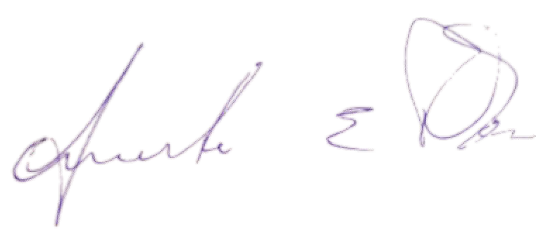 121314	 	15	Amanda E. Robinson,Registered Professional Reporter1617181920212223242513But I have not specifically looked at anyin14the past four years.	I've been kind of15working on property appraisals.16CHAIRPERSON BROCK:	That's why I said17dust off the SOE.18MR. HOLLAND:	I did.19CHAIRPERSON BROCK:	Okay.	Well, we,20obviously, got a good topic here.21Mr. Griggs.22COMMISSIONER GRIGGS:	Thank you,23Mr. Chairman.24Mr. Holland, I'm actually going to aska25question about property value.